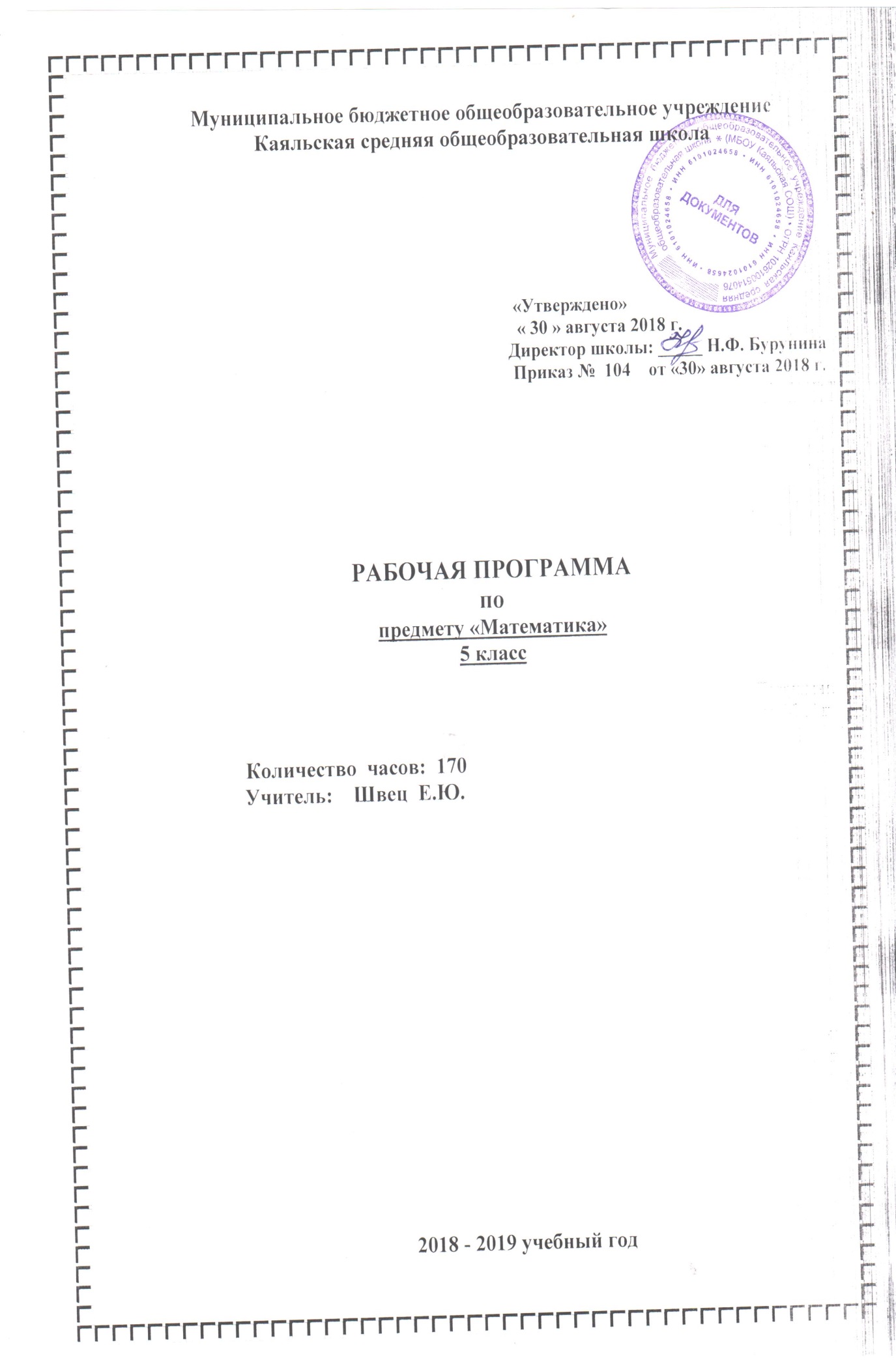 1.Пояснительная записка1.1.Статус  документа     Рабочая программа  предмета «Математика» для 5 класса составлена на основании примерной программы по учебным предметам по математике для 5-6 классов  и авторской программы по математике Н. Я. Виленкин, В. И. Жохов, А. С. Чесноков, С. И. Шварцбурд – сборник рабочих программ 5-6 классы  М.:Просвещение 2014 .    Преподавание предмета в 2018-2019 учебном году ведется в соответствии со следующими нормативными и распорядительными документами: 1. Федеральный  закон от 29.12.2012 N 273 -ФЗ " Об образовании в Российской Федерации".2. Устав Муниципального бюджетного  общеобразовательного учреждения Каяльской  средней  общеобразовательной  школы.3. Образовательная  программа основного общего образования Муниципального бюджетного общеобразовательного учреждения Каяльской средней общеобразовательной школы  для 5-8 классов  2018-2019 уч. г.4. Положение о рабочей программе учителя  МБОУ  Каяльской  школы.5. Учебный  план МБОУ Каяльской СОШ на 2018-2019 учебный год.6. Календарный учебный  график  МБОУ Каяльской  СОШ  на  2018-2019 учебный год.1.2. Общая  характеристика учебного предметаОбщий курс математики является курсом интегрированным: в нём объединён арифметический, геометрический и алгебраический материал. Содержание обучения представлено в программе разделами: «Числа и вычисления», «Выражения и их преобразования», «Уравнения и неравенства», «Геометрические фигуры и их свойства. Измерение геометрических величин».Программа предусматривает дальнейшую работу с величинами (длина, площадь, масса, вместимость, время) и их измерением, с единицами измерения однородных величин и соотношениями между ними.Без базовой математической подготовки невозможна постановка образования современного человека. В школе математика служит основным элементом для изучения смежных дисциплин.В после школьной жизни реальной необходимостью в наши дни становится непрерывное образование, что требует полноценной базовой общеобразовательной подготовки, в том числе и математической. Все больше специальностей, требующих высокого уровня образования связано с непосредственным применением математики (экономика, бизнес, финансы, физика, химия, техника, информатика, биология и т.д.). Программой предусмотрено целенаправленное формирование совокупности умений работать с информацией. Эти умения формируются как на уроках, так и во внеурочной деятельности — на факультативных и кружковых занятиях. Освоение содержания курса связано не только с поиском, обработкой, представлением новой информации, но и с созданием информационных объектов: стенгазет, книг, справочников. Новые информационные объекты создаются в основном в рамках проектной деятельности. Проектная деятельность позволяет закрепить, расширить и углубить полученные на уроках знания, создаёт условия для творческого развития детей, формирования позитивной самооценки, навыков совместной деятельности с взрослыми и сверстниками, умений сотрудничать друг с другом, совместно планировать свои действия и реализовывать планы, вести поиск и систематизировать нужную информацию.Предметное содержание программы направлено на последовательное формирование и отработку универсальных учебных действий, развитие логического и алгоритмического мышления, пространственного воображения и математической речи. Знание и понимание математических отношений и взаимозависимостей между различными объектами (соотношение целого и части, пропорциональные зависимости величин, взаимное расположение объектов в пространстве и др.), их обобщение и распространение на расширенную область приложений выступают как средство познания закономерностей, происходящих в природе и в обществе. Это стимулирует развитие познавательного интереса школьников, стремление к постоянному расширению знаний, совершенствованию освоенных способов действий.Изучение математики способствует развитию алгоритмического мышления. Программа предусматривает формирование умений действовать по предложенному алгоритму, самостоятельно составлять план действий и следовать ему при решении учебных и практических задач, осуществлять поиск нужной информации, дополнять ею решаемую задачу, делать прикидку и оценивать реальность предполагаемого результата. В процессе освоения программного материала школьники знакомятся с языком математики, осваивают некоторые математические термины, учатся высказывать суждения с использованием математических терминов и понятий, задавать вопросы по ходу выполнения заданий, обосновывать правильность выполненных действий, характеризовать результаты своего учебного труда и свои достижения в изучении этого предмета.Овладение математическим языком, усвоение алгоритмов выполнения действий, умения строить планы решения различных задач и прогнозировать результат являются основой для формирования умений рассуждать, обосновывать свою точку зрения, аргументированно подтверждать или опровергать истинность высказанного предположения. Освоение математического содержания создаёт условия для повышения логической культуры и совершенствования коммуникативной деятельности учащихся. Содержание программы предоставляет значительные возможности для развития умений работать в паре или в группе. Формированию умений распределять роли и обязанности, сотрудничать и согласовывать свои действия с действиями одноклассников, оценивать собственные действия и действия отдельных учеников (пар, групп) в большой степени способствует содержание, связанное с поиском и сбором информации. Программа ориентирована на формирование умений использовать полученные знания для самостоятельного поиска новых знаний, для решения задач, возникающих в процессе различных видов деятельности, в том числе и в ходе изучения других школьных дисциплин.Математические знания и представления о числах, величинах,
геометрических фигурах лежат в основе формирования общей картины мира и познания законов его развития. Именно эти знания и представления необходимы для целостного восприятия объектов и явлений природы, многочисленных памятников культуры, сокровищ искусства. Обучение школьников математике на основе данной программы способствует развитию и совершенствованию основных познавательных процессов (включая воображение и мышление, память и речь). Дети научатся не только самостоятельно решать поставленные задачи математическими способами, но и описывать на языке математики выполненные действия и их результаты, планировать, контролировать и оценивать способы действий и сами действия, делать выводы и обобщения, доказывать их правильность. Освоение курса обеспечивает развитие творческих способностей, формирует интерес к математическим знаниям и потребность в их расширении, способствует продвижению учащихся в познании окружающего мира.Содержание курса имеет концентрическое строение, отражающее последовательное расширение области чисел. Такая структура позволяет соблюдать необходимую постепенность в нарастании сложности учебного материала, создаёт хорошие условия для углубления формируемых знаний, отработки умений и навыков, для увеличения степени самостоятельности (при освоении новых знаний, проведении обобщений, формулировании выводов), для постоянного совершенствования универсальных учебных действий.Структура содержания определяет такую последовательность изучения учебного материала, которая обеспечивает не только формирование осознанных и прочных, во многих случаях доведённых до автоматизма навыков вычислений, но и доступное для младших школьников обобщение учебного материала, понимание общих принципов и законов, лежащих в основе изучаемых математических фактов, осознание связей между рассматриваемыми явлениями. Сближенное во времени изучение связанных между собой понятий, действий, задач даёт возможность сопоставлять, сравнивать, противопоставлять их в учебном процессе, выявлять сходства и различия в рассматриваемых фактах.Цели изучения:овладение системой математических знаний и умений, необходимых для применения в практической деятельности, изучения смежных дисциплин, продолжения образования;интеллектуальное развитие, формирование качеств личности, необходимых человеку для полноценной жизни в современном обществе: ясность и точность мысли, критичность мышления, интуиция, логическое мышление, элементы алгоритмической культуры, пространственных представлений, способность к преодолению трудностей;формирование представлений об идеях и методах математики как универсального языка науки и техники, средства моделирования явлений и процессов;воспитание культуры личности, отношения к математике как к части общечеловеческой культуры, понимание значимости математики для научно-технического прогресса.систематическое развитие понятия числа;выработка умений выполнять устно и письменно арифметические действия над числами, переводить практические задачи на язык математики; подготовка обучающихся к изучению систематических курсов алгебры и геометрии.В ходе изучения курса учащиеся развивают навыки вычислений с натуральными числами, овладевают навыками действий с обыкновенными и десятичными дробями, получают начальные преставления об использовании букв для записи выражений и свойств арифметических действий, составлении уравнений, продолжают знакомство с геометрическими понятиями, приобретают навыки построения геометрических фигур и измерения геометрических величин.Усвоенные знания и способы действий необходимы не только для дальнейшего успешного изучения математики и других школьных дисциплин, но и для решения многих практических задач во взрослой жизни. Программа определяет ряд задач   решение  которых,  направлено на достижение основных целей основного общего математического образования: Формировать элементы самостоятельной интеллектуальной деятельности на основе овладения математическими методами познания окружающего мира (умения устанавливать, описывать, моделировать и объяснять количественные и пространственные отношения);  Развивать основы логического, знаково-символического и алгоритмического мышления; пространственного воображения; математической речи; умения вести поиск информации и работать с ней;  Развивать познавательные способности;Воспитывать стремление к расширению математических знаний;Способствовать интеллектуальному развитию, формировать качества личности, необходимые человеку для полноценной жизни в современном обществе, свойственные математической деятельности: ясности и точности мысли, интуиции, логического мышления, пространственных представлений, способности к преодолению трудностей;Воспитывать культуру личности, отношение к математике как к части общечеловеческой культуры, играющей особую роль в общественном развитии.Решение названных задач обеспечит осознание школьниками универсальности математических способов познания мира, усвоение математических знаний, связей математики с окружающей действительностью и с другими школьными предметами, а также личностную заинтересованность в расширении математических знаний.В результате изучения курса математики 5 класса  учащиеся  получают возможность научиться:          -  овладевать понятием алгоритма; примеры алгоритмов; -  использовать   математические формулы, уравнения; примеры их применения для решения математических и практических задач;выполнять устно арифметические действия: сложение и вычитание двузначных чисел и десятичных дробей с двумя знаками, умножение однозначных чисел, арифметические операции с обыкновенными дробями с однозначным знаменателем и числителем;переходить от одной формы записи чисел к другой, представлять десятичную дробь в виде обыкновенной и в простейших случаях обыкновенную в виде десятичной, проценты — в виде дроби и дробь — в виде процентов; выполнять арифметические действия с рациональными числами, находить значения числовых выражений;округлять целые числа и десятичные дроби, находить приближения чисел с недостатком и с избытком, выполнять оценку числовых выражений;пользоваться основными единицами длины, массы, времени, скорости, площади, объема; выражать более крупные единицы через более мелкие и наоборот;решать текстовые задачи, включая задачи, связанные дробями и процентами;Получат возможность научиться:использовать приобретенные знания в практической деятельности и повседневной жизни для:решения несложных практических расчетных задач, в том числе c использованием при необходимости справочных материалов, калькулятора, компьютера;устной прикидки и оценки результата вычислений; проверки результата вычисления с использованием различных приемов;интерпретации результатов решения задач с учетом ограничений, связанных с реальными свойствами рассматриваемых процессов и явлений.2.  Планируемые   результаты:В ходе преподавания математики в 5 классе учащиеся научатся:планировать и осуществлять алгоритмическую деятельность, выполнения заданных и конструирования новых алгоритмов;решать разнообразные задачи из различных разделов курса, в том числе задач, требующих поиска пути и способов решения;исследовательской деятельности, развития идей, проведения экспериментов, обобщения, постановки и формулирования новых задач;ясному, точному, грамотному изложению своих мыслей в устной и письменной речи, использованию различных языков математики (словесного, символического, графического), свободному переходу с одного языка на другой для иллюстрации, интерпретации, аргументации и доказательства;проведению доказательных рассуждений, аргументации, выдвижению гипотез и их обоснования;поиску, систематизации, анализу и классификации информации, использованию разнообразных информационных источников, включая учебную и справочную литературу, современные информационные технологии.Программа обеспечивает достижение обучающимися следующих личностных, метапредметных и предметных результатов.Личностные результатыУчащиеся научатся:Развивать мотивацию учебной деятельности и личностного смысла учения, заинтересованность в приобретении и расширении знаний и способов действий, творческий подход к выполнению заданий.Рефлексивной самооценке, умению анализировать свои действия и управлять ими.Сотрудничать со взрослыми и сверстниками.Метапредметные результатыУчащиеся научатся:Принимать и сохранять цели и задачи учебной деятельности, находить средства и способы её осуществления.Выполнять задания творческого и поискового характера.Планировать, контролировать и оценивать учебные действия в соответствии с поставленной задачей и условиями её выполнения, определять наиболее эффективные способы достижения результата.Использовать знаково-символические средства представления информации для создания моделей изучаемых объектов и процессов, схем решения учебно-познавательных и практических задач.Использовать речевые средства и средства информационных и коммуникационных технологий для решения коммуникативных и познавательных задач.Логическим действиям сравнения, анализа, синтеза, обобщения, классификации по родовидовым признакам, установления
аналогий и причинно-следственных связей, построения рассуждений, отнесения к известным понятиям.Слушать собеседника и вести диалог; готовности признать возможность существования различных точек зрения и права каждого иметь свою; излагать своё мнение и аргументировать свою точку зрения.Определять общее цели и путей её достижения: умение договариваться о распределении функций и ролей в совместной деятельности, осуществлять взаимный контроль в совместной деятельности, адекватно оценивать собственное поведение и поведение окружающих.Начальным сведениям о сущности и особенностях объектов и процессов в соответствии с содержанием учебного предмета «математика».Базовым предметным и межпредметным понятиям, отражающими существенные связи и отношения между объектами и процессами.Предметные результатыПолучат возможность научиться:Использовать приобретённые математические знания для описания и объяснения окружающих предметов, процессов, явлений, а также для
оценки их количественных и пространственных отношений.Основам логического и алгоритмического мышления,
пространственного воображения и математической речи, основами счёта, измерения, прикидки результата и его оценки, наглядного представления данных в разной форме (таблицы, схемы, диаграммы), записи и выполнения алгоритмов.Выполнять устно и письменно арифметические действия с числами и числовыми выражениями, решать текстовые задачи, выполнять и строить алгоритмы и стратегии в игре, исследовать, распознавать и изображать геометрические фигуры, работать с таблицами, схемами, графиками и диаграммами, цепочками, представлять, анализировать и интерпретировать данные.   Формы организации образовательного процессаОтбор материала обучения осуществляется на основе следующих дидактических принципов: систематизации знаний, полученных учащимися в начальной школе; соответствие обязательному минимуму содержания образования в основной школе; усиление общекультурной направленности материала; учет психолого-педагогических особенностей, актуальных для этого возраста; создание условий для понимания и осознания воспринимаемого материала.Критерии и нормы оценки  обучающихся по математике.Оценка письменных контрольных работ обучающихся по математике.Ответ оценивается отметкой «5», если: работа выполнена полностью;в логических рассуждениях и обосновании решения нет пробелов и ошибок;в решении нет математических ошибок (возможна одна неточность, описка, которая не является следствием незнания или непонимания учебного материала).Отметка «4» ставится в следующих случаях:работа выполнена полностью, но обоснования шагов решения недостаточны (если умение обосновывать рассуждения не являлось специальным объектом проверки);допущены одна ошибка или есть два – три недочёта в выкладках, рисунках, чертежах или графиках (если эти виды работ не являлись специальным объектом проверки). Отметка «3» ставится, если:допущено более одной ошибки или более двух – трех недочетов в выкладках, чертежах или графиках, но обучающийся обладает обязательными умениями по проверяемой теме.Отметка «2» ставится, если:допущены существенные ошибки, показавшие, что обучающийся не обладает обязательными умениями по данной теме в полной мере. 2.       Оценка устных ответов обучающихся по математикеОтвет оценивается отметкой «5», если ученик: полно раскрыл содержание материала в объеме, предусмотренном программой и учебником;изложил материал грамотным языком, точно используя математическую терминологию и символику, в определенной логической последовательности;правильно выполнил рисунки, чертежи, графики, сопутствующие ответу;показал умение иллюстрировать теорию конкретными примерами, применять ее в новой ситуации при выполнении практического задания;продемонстрировал знание теории ранее изученных сопутствующих тем,  сформированность  и устойчивость используемых при ответе умений и навыков;отвечал самостоятельно, без наводящих вопросов учителя;возможны одна – две  неточности при освещении второстепенных вопросов или в выкладках, которые ученик легко исправил после замечания учителя.Ответ оценивается отметкой «4», если удовлетворяет в основном требованиям на оценку «5», но при этом имеет один из недостатков:в изложении допущены небольшие пробелы, не исказившее математическое содержание ответа;допущены один – два недочета при освещении основного содержания ответа, исправленные после замечания учителя;допущены ошибка или более двух недочетов  при освещении второстепенных вопросов или в выкладках,  легко исправленные после замечания учителя.Отметка «3» ставится в следующих случаях:неполно раскрыто содержание материала (содержание изложено фрагментарно, не всегда последовательно), но показано общее понимание вопроса и продемонстрированы умения, достаточные для усвоения программного материала (определены «Требованиями к математической подготовке обучающихся» в настоящей программе по математике);имелись затруднения или допущены ошибки в определении математической терминологии, чертежах, выкладках, исправленные после нескольких наводящих вопросов учителя;ученик не справился с применением теории в новой ситуации при выполнении практического задания, но выполнил задания обязательного уровня сложности по данной теме;при достаточном знании теоретического материала выявлена недостаточная сформированность основных умений и навыков.Отметка «2» ставится в следующих случаях:не раскрыто основное содержание учебного материала;обнаружено незнание учеником большей или наиболее важной части учебного материала;допущены ошибки в определении понятий, при использовании математической терминологии, в рисунках, чертежах или графиках, в выкладках, которые не исправлены после нескольких наводящих вопросов учителя.  3.  Общая классификация ошибок.При оценке знаний, умений и навыков обучающихся следует учитывать все ошибки (грубые и негрубые) и недочёты.3.1. Грубыми считаются ошибки:незнание определения основных понятий, законов, правил, основных положений теории, незнание формул, общепринятых символов обозначений величин, единиц их измерения;незнание наименований единиц измерения;неумение выделить в ответе главное;неумение применять знания, алгоритмы для решения задач;неумение делать выводы и обобщения;неумение читать и строить графики;неумение пользоваться первоисточниками, учебником и справочниками;потеря корня или сохранение постороннего корня;отбрасывание без объяснений одного из них;равнозначные им ошибки;вычислительные ошибки, если они не являются опиской;логические ошибки.3.2. К негрубым ошибкам следует отнести:неточность формулировок, определений, понятий, теорий, вызванная неполнотой охвата основных признаков определяемого понятия или заменой одного - двух из этих признаков второстепенными;неточность графика;нерациональный метод решения задачи или недостаточно продуманный план ответа (нарушение логики, подмена отдельных основных вопросов второстепенными);нерациональные методы работы со справочной и другой литературой;неумение решать задачи, выполнять задания в общем виде.3.3. Недочетами являются:нерациональные приемы вычислений и преобразований;небрежное выполнение записей, чертежей, схем, графиков.Контроль знаний учащихся  осуществляется в виде контрольных работ (входная, промежуточная, итоговая) и зачетов (тесты).Каждый зачет состоит из обязательной и дополнительной частей. Выполнение каждого задания обязательной части оценивается одним баллом. Оценка выполнения каждого задания дополнительной части приводится рядом с номером задания.Общая оценка выполнения любого зачета (тест)  осуществляется в соответствии с приведенной ниже таблицейТаблица показывает, сколько баллов минимум надо набрать при выполнении заданий обязательной и дополнительной частей для получения оценки «Зачет», «4», «5».Обязательная часть зачетов направлена на проверку уровня базовой подготовки учащихся по математике.Задания дополнительной части зачетов позволяют выявить знания учащихся на более высоком уровне.Общая оценка выполнения контрольной работы  осуществляется в соответствии с приведенной ниже таблицейМесто предмета в базисном учебном плане.      Программа рассчитана на 2018-2019 учебный год и предусматривает 170 часов вместо 175 ч (5 часов в неделю) в течение 35 недель, т.к. 3 урока выпадают на праздничные дни 1 мая, 9 мая.3. Содержание тем учебного курса:Повторение (3 ч)1. Натуральные числа и шкалы (12 ч.). Натуральные числа и их сравнение. Геометрические фигуры: отрезок, прямая, луч, треугольник. Измерение и построение отрезков. Координатный луч.Цель: систематизировать и обобщить сведения о натуральных числах, полученные в начальной школе; закрепить навыки построения и измерения отрезков.Систематизация сведений о натуральных числах позволяет восстановить у обучающихся навыки чтения и записи многозначных чисел, сравнения натуральных чисел, а также навыки измерения и построения отрезков. Рассматриваются простейшие комбинаторные задачи. В ходе изучения темы вводятся понятия координатного луча, единичного отрезка и координаты точки. Здесь начинается формирование таких важных умений, как умения начертить координатный луч и отметить на нем заданные числа, назвать число, соответствующее данному делению на координатном луче.                   2. Сложение и вычитание натуральных чисел (22 ч). Сложение и вычитание натуральных чисел, свойства сложения. Решение текстовых задач. Числовое выражение. Буквенное выражение и его числовое значение. Решение линейных уравнений.Цель: закрепить и развить навыки сложения и вычитания натуральных чисел.Начиная с этой темы основное внимание уделяется закреплению алгоритмов арифметических действий над многозначными числами, так как они не только имеют самостоятельное значение, но и являются базой для формирования умений проводить вычисления с десятичными дробями. В этой теме начинается алгебраическая подготовка: составление буквенных выражений по условию задач, решение уравнений на основе зависимости между компонентами действий (сложение и вычитание).                  3. Умножение и деление натуральных чисел (27 ч). Умножение и деление натуральных чисел, свойства умножения. Квадрат и куб числа. Решение текстовых задач.Цель: закрепить и развить навыки арифметических действий с натуральными числами.      В этой теме проводится целенаправленное развитие и закрепление навыков умножения и деления многозначных чисел. Вводятся понятия квадрата и куба числа. Продолжается работа по формированию навыков решения уравнений на основе зависимости между компонентами действий. Развиваются умения решать текстовые задачи, требующие понимания смысла отношений «больше на... (в...)», «меньше на... (в...)», а также задачи на известные обучающимся зависимости между величинами (скоростью, временем и расстоянием; ценой, количеством и стоимостью товара и др.). Задачи решаются арифметическим способом. При решении с помощью составления уравнений так называемых задач на части учащиеся впервые встречаются с уравнениями, в левую часть которых неизвестное входит дважды. Решению таких задач предшествуют преобразования соответствующих буквенных выражений.4. Площади и объемы (12 ч). Вычисления по формулам. Прямоугольник. Площадь прямоугольника. Единицы площадей.Цель: расширить представления обучающихся об измерении геометрических величин на примере вычисления площадей и объемов и систематизировать известные им сведения о единицах измерения.При изучении темы учащиеся встречаются с формулами. Навыки вычисления по формулам отрабатываются при решении геометрических задач. Значительное внимание уделяется формированию знаний основных единиц измерения и умению перейти от одних единиц к другим в соответствии с условием задачи.          5.  Обыкновенные дроби (22 ч). Окружность и круг. Обыкновенная дробь. Основные задачи на дроби. Сравнение обыкновенных дробей. Сложение и вычитание дробей с одинаковыми знаменателями.Цель: познакомить обучающихся с понятием дроби в объеме, достаточном для введения десятичных дробей.В данной теме изучаются сведения о дробных числах, необходимые для введения десятичных дробей. Среди формируемых умений основное внимание должно быть привлечено к сравнению дробей с одинаковыми знаменателями, к выделению целой части числа. С пониманием смысла дроби связаны три основные задачи на дроби, осознанного решения которых важно добиться от обучающихся.                   6. Десятичные дроби. Сложение и вычитание десятичных дробей (15ч). Десятичная дробь. Сравнение, округление, слежение и вычитание десятичных дробей. Решение текстовых задач.Цель: выработать умения читать, записывать, сравнивать, округлять десятичные дроби, выполнять сложение и вычитание десятичных дробей.При введении десятичных дробей важно добиться у обучающихся четкого представления о десятичных разрядах рассматриваемых чисел, умений читать, записывать, сравнивать десятичные дроби. Подчеркивая сходство действий над десятичными дробями с действиями над натуральными числами, отмечается, что сложение десятичных дробей подчиняется переместительному и сочетательному законам. Определенное внимание уделяется решению текстовых задач на сложение и вычитание, данные в которых выражены десятичными дробями. При изучении операции округления числа вводится новое понятие — «приближенное значение числа», отрабатываются навыки округления десятичных дробей до заданного десятичного разряда.             7. Умножение и деление десятичных дробей (24 ч). Умножение и деление десятичных дробей. Среднее арифметическое нескольких чисел. Решение текстовых задач.Цель: выработать умения умножать и делить десятичные дроби, выполнять задания на все действия с натуральными числами и десятичными дробями.Основное внимание привлекается к алгоритмической стороне рассматриваемых вопросов. На несложных примерах отрабатывается правило постановки запятой в результате действия. Кроме того, продолжается решение текстовых задач с данными, выраженными десятичными дробями. Вводится понятие среднего арифметического нескольких чисел.               8. Инструменты для вычислений и измерений (17 ч). Начальные сведения о вычислениях на калькуляторе. Проценты. Основные задачи на проценты. Примеры таблиц и диаграмм. Угол, треугольник. Величина (градусная мера) угла. Единицы измерения углов. Измерение углов. Построение угла заданной величины.Цель: сформировать умения решать простейшие задачи на проценты, выполнять измерение и построение углов.У обучающихся важно выработать содержательное понимание смысла термина «процент». На этой основе они должны научиться решать три вида задач на проценты: находить несколько процентов от какой-либо величины; находить число, если известно несколько его процентов; находить, сколько процентов одно число составляет от другого. Продолжается работа по распознаванию и изображению и геометрических фигур. Важно уделить внимание формированию умений проводить измерения и строить углы. Китовые диаграммы дают представления обучающимся о наглядном изображении распределения отдельных составных частей какой-нибудь величины. В упражнениях следует широко использовать статистический материал, публикуемый в газетах и журналах. В классе, обеспеченном калькуляторами, можно научить школьников использовать калькулятор при выполнении отдельных арифметических действий.            9. Повторение. Решение задач (14 ч). Цель: Повторение, обобщение и систематизация знаний, умений и навыков за курс математики 5 класса. Тематическое  планирование4. Календарно – тематическое  планированиеОтметка«зачёт»«4»«5»Обязательная часть6  баллов7 баллов7 балловДополнительная часть3 балла5 балловОтметка«3»«4»«5»Обязательная часть3 задания (без задачи)3 задания4заданияДополнительная частьзадачазадача№ п/пИзучаемый материалКол-во часовПовторение3Глава 1. Натуральные числа731.Натуральные числа и шкалы122.Сложение и вычитание натуральных чисел223.Умножение и деление натуральных чисел274.Площади и объемы12Глава 2. Дробные  числа785.Обыкновенные дроби226.Десятичные дроби. Сложение и вычитание десятичных дробей157.Умножение и деление десятичных дробей248.Инструменты для вычислений и измерений179.Повторение. Решение задач16Итого170№ п/пТема урокаТип урокаПрактическая часть программыЭлементы содержанияДеятельность учащихсяДеятельность учащихсяДеятельность учащихсяДеятельность учащихсяДатаДатаДата№ п/пТема урокаТип урокаПрактическая часть программыЭлементы содержанияПредметныеПредметныеЛичностныеМетапредметныеДатаДатаДата№ п/пТема урокаТип урокаПрактическая часть программыЭлементы содержанияПредметныеПредметныеЛичностныеМетапредметныепланпланфактПовторение  ( 3 часа)Повторение  ( 3 часа)Повторение  ( 3 часа)Повторение  ( 3 часа)Повторение  ( 3 часа)Повторение  ( 3 часа)Повторение  ( 3 часа)1Повторение. Порядок выполнения действий. Повторение, обобщение и систематизация знаний, умений и навыков за курс математики 4 класса.действия с натуральными числами  порядок выполнения действий, применять знания при решении примеров.  порядок выполнения действий, применять знания при решении примеров.Дают адекватную оценку результатам своей учебной деятельности, проявляют познавательный интерес к изучению предмета, к способам решения познавательных задач работают по составленному плану, используют основные и дополнительные средства получения информации; передают содержание в сжатом или развернутом виде; умеют понимать точку зрения другого03.0903.092Повторение. Решение текстовых задач  Повторение, обобщение и систематизация знаний, умений и навыков за курс математики 4 класса.Анализировать и осмысливать текст задачи, переформулировать условие, извлекать необходимую информацию, моделировать условие с помощью схем, рисунков, реальных предметов.анализировать и осмысливать текст задачи, извлекать необходимую информацию , строить логическую цепочку. Оценивать результатанализировать и осмысливать текст задачи, извлекать необходимую информацию , строить логическую цепочку. Оценивать результатПроявляют положительное отношение к урокам математики, к способам решения познавательных задач, оценивают свою учебную деятельность, применяют правила делового сотрудничества Составляют план выполнения заданий совместно с учителем. Передают содержание в сжатом, выборочном или развёрнутом виде. Умеют оформлять мысли в устной и письменной речи с учетом речевых ситуаций04.0904.093Повторение. Решение текстовых задач.Повторение, обобщение и систематизация знаний, умений и навыков за курс математики 4 классаАнализировать и осмысливать текст задачи, переформулировать условие, извлекать необходимую информацию, моделировать условие с помощью схем, рисунков, реальных предметов.анализировать и осмысливать текст задачи, извлекать необходимую информацию , строить логическую цепочку. Оценивать результатанализировать и осмысливать текст задачи, извлекать необходимую информацию , строить логическую цепочку. Оценивать результатОбъясняют самому себе свои наиболее заметные достижения, проявляют познавательный интерес к изучению предмета, к способам решения задач. понимают причины своего неуспеха и находят способы выхода из этой ситуации;делают предположения об информации, которая нужна для решения учебной задачи;умеют критично относиться к своему мнению05.0905.09Раздел 1. Натуральные числа и шкалы (12 часов)Раздел 1. Натуральные числа и шкалы (12 часов)Раздел 1. Натуральные числа и шкалы (12 часов)Раздел 1. Натуральные числа и шкалы (12 часов)Раздел 1. Натуральные числа и шкалы (12 часов)Раздел 1. Натуральные числа и шкалы (12 часов)Раздел 1. Натуральные числа и шкалы (12 часов)Раздел 1. Натуральные числа и шкалы (12 часов)Раздел 1. Натуральные числа и шкалы (12 часов)Раздел 1. Натуральные числа и шкалы (12 часов)Раздел 1. Натуральные числа и шкалы (12 часов)03.09.4.Обозначение натуральных чисел.  Обсуждение и выведение определения «натуральное число»; ответы на вопросы ; чтение чисел ;запись чисел .Натуральные числа, натуральный ряд чисел, первое число натурального ряда, предшествующее и последующее числаЧитают и записывают многозначные числаВыражать положительное отношение к процессу познания; применять правила делового сотрудничества; оценивать  свою учебную деятельностьВыражать положительное отношение к процессу познания; применять правила делового сотрудничества; оценивать  свою учебную деятельность Определение цели УД; работа по составленному плану. Передают содержание в сжатом виде.  Умение отстаивать точку зрения, аргументировать.06.095.Обозначение натуральных чисел. Чтение чисел; запись чисел .Натуральные числа, натуральный ряд чисел, первое число натурального ряда, предшествующее и последующее числаЧитают и записывают многозначные числаПринимают и осваивают социальную роль обучающегося; проявляют мотивы учебной деятельности; понимают личностный смысл учения; оценивают свою учебную деятельностьПринимают и осваивают социальную роль обучающегося; проявляют мотивы учебной деятельности; понимают личностный смысл учения; оценивают свою учебную деятельность Работают по составленному плану, используют наряду с основными и дополнительные средства.Передают содержание в сжатом, выборочном или развёрнутом виде. При необходимости отстаивать точку зрения, аргументируя ее, подтверждая фактами06.096.Отрезок. Длина отрезка. Треугольник Самостоятельная работа Обсуждение и выведение понятий «концы отрезка», «равные отрезки», «расстояние между точками», «единицы измерения длины». Название отрезков, изображенных на рисунке .Запись точек, лежащих на данном отрезке .Геометрические фигуры: отрезок, прямая, луч, треугольник. Измерение и построение  отрезков. Координатный луч.Строят отрезок, называют его элементы, измеряют длину отрезка, выражают длину в различных единицахПрименяют правила делового сотрудничества; оценивание своей учебной деятельности; выражают, положит. отношение к процессу познанияПрименяют правила делового сотрудничества; оценивание своей учебной деятельности; выражают, положит. отношение к процессу познанияОпределение цели УД; работа по составленному плану. Записывают правила «если…то…»; Передают содержание в сжатом виде.  Уметь отстаивать точку зрения; работа в группе10.09..7.Отрезок. Длина отрезка. Треугольник  Ответы на вопросы. Устные вычисления . Изображение отрезка и точек, лежащих и не лежащих на нем .Геометрические фигуры: отрезок, прямая, луч, треугольник. Измерение и построение отрезков. Координатный луч.Строят отрезок, называют его элементы, измеряют длину отрезка, выражают длину в различных единицахОбъясняют отличия в оценках одной и той же ситуации разными людьми, оценивают свою учебную деятельность, проявляют познавательный интерес к изучению предметаОбъясняют отличия в оценках одной и той же ситуации разными людьми, оценивают свою учебную деятельность, проявляют познавательный интерес к изучению предмета Работают по со-ставленному  плану, используют наряду с основными и дополнительные средства.Передают содержание в сжатом, выборочном или развёрнутом виде. При необходимости отстаивают точку зрения, аргументируя ее, подтверждая фактами.11.09. . 8.Плоскость. Прямая. Луч Устные вычисления, указание взаимного расположения прямой, луча, отрезка, точек сложение величин, переход от одних единиц измерения к другимГеометрические фигуры: отрезок, прямая, луч, треугольник. Измерение и построение отрезков. Координатный луч.Строят прямую, луч; называют точки, прямые, лучи, точкивыражают положит. отношение к процессу познания; дают адекватную оценку своей учебной деятельностивыражают положит. отношение к процессу познания; дают адекватную оценку своей учебной деятельности Работа по составленному плану; доп.источники информации. Умеют слушать других, пытаются договариваться.12.099.Плоскость. Прямая. Луч   Ответы на вопросы , указание взаимного расположения прямой, луча, отрезка, точек , запись чисел, решение задачи .Геометрические фигуры: отрезок, прямая, луч, треугольник. Измерение и построение отрезков. Координатный луч.Строят прямую, луч; по рисунку называют точки, прямые, лучи.Объясняют самому себе свои отдельные ближайшие цели саморазвития, дают адекватную оценку своей учебной деятельностиОбъясняют самому себе свои отдельные ближайшие цели саморазвития, дают адекватную оценку своей учебной деятельности Составляют план выполнения заданий совместно с учителем.Записывают выводы в виде правил «если… то …».Умеют уважительно относиться к позиции другого, пытаются договориться.13.0910.Шкалы и координаты Обсуждение и выведение понятий «штрих», «деление», «шкала», «координатный луч». Устные вычисления; определение числа, соответствующего точкам на шкале . Переход от одних единиц измерения к другим; решение задачи, требующеепонимание смысла отношений «больше на…», «меньше в…«штрих», «деление», «шкала», «координатный луч».Строят координатный луч, изображают точки на нём; единицы измеренияОсваивают роль обучающегося; дают адекватную оценку своей учебной деятельности; объясняют отличия  в оценках ситуации разными людьмиОсваивают роль обучающегося; дают адекватную оценку своей учебной деятельности; объясняют отличия  в оценках ситуации разными людьми Составление плана и работа по плану. Делают предположения об инф-ции, нужной для решения учебной задачи.  Умеют договариваться, менять точку зрения13.0911.Шкалы и координаты Устные вычисления; определение числа, соответствующего точкам на шкале. Изображение точек на координатном луче; переход от одних единиц измерения к другим. «штрих», «деление», «шкала», «координатный луч».Строят координатный луч; отмечают на нем точки по заданным координатамПринимают и осваивают социальную роль обучающегося; проявляют познавательный интерес к изучению предмета; дают адекватную оценку своей учебной деятельностиПринимают и осваивают социальную роль обучающегося; проявляют познавательный интерес к изучению предмета; дают адекватную оценку своей учебной деятельности Составляют план выполнения задач, решения проблем творческого и поискового характера.Делают предположение об информации, которая нужна для решения предметной учебной задачи. Умеют взглянуть на ситуацию с иной позиции и договориться с людьми иных позиций17.0912.Меньше или больше  Обсуждение и выведение правил: какое из двух натуральных чисел меньше (больше), где на координатном луче расположена точка с меньшей (большей) координатой, в виде чего записывается результат сравнения двух чисел.Устные вычисления , выбор точки, которая лежит левее (правее) на координатном луче .Сравнение чисел, определение натуральных чисел, которые лежат между данными числами .меньше (больше), точка с меньшей (большей) координатойСравнивают числа по разрядам; записывают результат сравнения с помощью «>,<»Проявляют познавательный интерес к изучению предмета; применяют правила делового сотрудничестваПроявляют познавательный интерес к изучению предмета; применяют правила делового сотрудничества Совершенствуют критерии оценки и самооценки. Передают сод-е в сжатом или развернутом виде.  Оформление мысли в устной и письменной речи18.0913.Меньше или больше Ответы на вопросы , сравнение натуральных чисел ; запись двойного неравенства ; изображение на координатном луче натуральных чисел, которые больше (меньше) данного ; решение задачи на движение .меньше (больше), точка с меньшей (большей) координатойЗаписывают результат сравнения с помощью знаков «>», «<», «=»Объясняют самому себесвои наиболее заметные достиженияОбъясняют самому себесвои наиболее заметные достижения определяют цель учебной деятельности, ищут средства её осуществления.; записывают выводы в виде правил «если ... то…»; умеют организовывать учебное взаимодействие в группе.19.0914.Меньше или больше Контрольная работа №1 по теме: «Натуральные числа» Ответы на вопросы ; доказательство верности неравенств, сравнение чисел .Меньше (больше), точка с меньшей (большей) координатой.Исследуют ситуацию, требующую сравнения чисел, их упорядочения.Принимают и осваивают социальную роль обучающегося; проявляют мотивы своей учебной дея тельности; понимают личностный смысл ученияПринимают и осваивают социальную роль обучающегося; проявляют мотивы своей учебной дея тельности; понимают личностный смысл учения Работают по составленному плану, используют наряду с основными и дополнительные средства (справочная литература, средства ИКТ); сопоставляют и отбирают информацию, полученную из разных источников(справочники, Интернет); умеют выполнять различные роли в группе, сотрудничают в совместном решении задачи.20.0915.Сложение натуральных чисел и его свойства Практическая работа Обсуждение названий компонентов (слагаемые) и результата (сумма) действия сложения. Сложение натуральных чисел.  Решение задач на сложение натуральных чисел. Сложение и вычитание натуральных чисел, свойства сложения. Решение текстовых задач.Складывают натуральные числа; прогнозируют результат вычисленийПонимают причины успеха в учебной деятельности; проявляют  познавательный интерес к учению; дают адекватную оценку своей деятельностиПонимают причины успеха в учебной деятельности; проявляют  познавательный интерес к учению; дают адекватную оценку своей деятельностиОпределяют цель учебной деят-ти; работают по составленному плану. Передают сод-е в развёрнутом или сжатом виде.  Умеют принимать точку зрения другого; умеют организовать учебное взаимодействие в группе.20.0916Сложение натуральных чисел и его свойства  Ответы на вопросы , заполнение пустых клеток таблицы; Решение задач на сложение натуральных чисел. 
Сложение  натуральных чисел, свойства сложения. Решение текстовых задачСкладывают натуральные числа; прогнозируют результат вычисленийПонимают причины успеха в учебной деятельности; проявляют  познавательный интерес к учению; дают адекватную оценку своей деятельности.Понимают причины успеха в учебной деятельности; проявляют  познавательный интерес к учению; дают адекватную оценку своей деятельности. Определяют цель учебной деят-ти; работают по составленному плану.  Передают сод-е в развёрнутом или сжатом виде; умеют принимать точку зрения другого; умеют организовать учебное взаимодействие в группе. 24.0917Сложение натуральных чисел и его свойства  Обсуждение и выведение переместительного и сочетательного свойств сложения;устные вычисления ; решение задач на нахождение длины отрезка. Сложение  натуральных чисел, свойства сложения. Решение текстовых задачСкладывают натуральные числа, используя свойства сложенияОбъясняют отличия в оценках одной и той же ситуации разными людьми, проявляют познавательный интерес к изучению предмета, дают адекватную оценку своей учебной деятельностиОбъясняют отличия в оценках одной и той же ситуации разными людьми, проявляют познавательный интерес к изучению предмета, дают адекватную оценку своей учебной деятельности Составляют план выполнения заданий совместно с учителем.Записывают выводы в виде правил «если… то…»; умеют оформлять свои мысли в устной и письменной речи с учетом речевых ситуаций.25.0918Сложение натуральных чисел и его свойства Обсуждение и выведение правил нахождения суммы нуля и числа, периметра треугольника, заполнение пустых клеток таблицы; решение задач на нахождение периметра многоугольника .Сложение натуральных чисел, свойства сложения. Решение текстовых задачИспользуют различные приёмы проверки правильности нахождения значения числового выраженияПринимают и осваивают социальную роль обучающегося, проявляют мотивы учебной деятельности, дают адекватную оценку своей учебной деятельности, понимают причины успеха в учебной деятельностиПринимают и осваивают социальную роль обучающегося, проявляют мотивы учебной деятельности, дают адекватную оценку своей учебной деятельности, понимают причины успеха в учебной деятельностиОпределяют цель учебной деятельности, осуществляют поиск средств её достижения. Делают предположения об информации, которая нужна для решения учебной задачи, умеют отстаивать свою точку зрения, аргументируя ее, подтверждать аргументы фактами.26.0919Сложение натуральных чисел и его свойства Обсуждение и выведение правил нахождения суммы нуля и числа, периметра треугольника, заполнение пустых клеток таблицы; решение задач на нахождение периметра многоугольника .Сложение натуральных чисел, свойства сложения. Решение текстовых задачИспользуют различные приёмы проверки правильности нахождения значения числового выраженияПринимают и осваивают социальную роль обучающегося, проявляют мотивы учебной деятельности, дают адекватную оценку своей учебной деятельности, понимают причины успеха в учебной деятельностиПринимают и осваивают социальную роль обучающегося, проявляют мотивы учебной деятельности, дают адекватную оценку своей учебной деятельности, понимают причины успеха в учебной деятельностиОпределяют цель учебной деятельности, осуществляют поиск средств её достижения. Делают предположения об информации, которая нужна для решения учебной задачи, умеют отстаивать свою точку зрения, аргументируя ее, подтверждать аргументы фактами.27.0920Вычитание Обсуждение названий компонентов (уменьшаемое, вычитаемое) и результата (разность) действия вычитания; вычитание натуральных чисел;  решение задач на вычитание натуральных чисел .
Вычитание натуральных чисел, свойства вычитания. Решение текстовых задачВычитают натуральные числа; прогнозируют рез-тат вычисления, выбирая удобный порядокПонимают необходимость учения; объясняют отличия в оценках той или иной ситуации разными людьмиПонимают необходимость учения; объясняют отличия в оценках той или иной ситуации разными людьми Определяют цель учения; работают по составленному плану.  Записывают выводы правил «если… то…»; умеют организовать учебное взаимодействие в группе.27.0921Вычитание Самостоятельная работаОбсуждение и выведение свойств вычитания суммы из числа и вычитания числа из суммы;вычитание и сложение натуральных чисел; решение задач на вычитание натуральных чисел. Вычитание натуральных чисел, свойства вычитания. Решение текстовых задачВычитают натуральные числа; прогнозируют рез-тат вычисления, выбирая удобный порядокПонимают необходимость учения, осваивают и принимают социальную роль обучающегося, дают адекватную оценку результатам своей учебной деятельностиПонимают необходимость учения, осваивают и принимают социальную роль обучающегося, дают адекватную оценку результатам своей учебной деятельности Определяют цель учебной деятельности, осуществляют поиск средств её достижения; передают содержание в сжатом, выборочном или развёрнутом виде; умеют организовывать учебное взаимодействие в группе.01.1022Вычитание Практическая работа Решение задач на вычитание натуральных чисел; нахождение значения выражения с применением свойств вычитания.Вычитание натуральных чисел, свойства вычитания. Решение текстовых задачВычитают натуральные числа, сравнивают разные способы вычислений, выбирая удобный.Объясняют отличия в оценках одной и той же ситуации разными людьмиОбъясняют отличия в оценках одной и той же ситуации разными людьми Определяют цель учебной деятельности, осуществляют поиск средств её достижения; передают содержание в сжатом или развернутом виде, умеют отстаивать точку зрения, аргументируя ее, подтверждая фактами.02.1023Вычитание Сложение и вычитание натуральных чисел; решение задач на вычитание периметра многоугольника и длины его стороны .Вычитание натуральных чисел, свойства вычитания. Решение текстовых задачПошагово контролируют правильность и полноту выполнения алгоритма арифметического действияПринимают и осваивают социальную роль обучающегося, проявляют мотивы своей учебной деятельности, дают оценку своей учебной деятельности.Принимают и осваивают социальную роль обучающегося, проявляют мотивы своей учебной деятельности, дают оценку своей учебной деятельности. Работают по составленному плану, используют основные и дополнительные средства получения информации (справочная литература, средства ИКТ); записывают выводы в виде правил «если… то …»; умеют отстаивать точку зрения, аргументируя её.03.1024Контрольная работа№2 по теме: «Сложение и вычитание натуральных чисел  Решение контрольной работы 2 (Чесноков А. С., Нешков К. И.) Дидактический материал по математике для 5 класса. М.: Классикс Стиль, 2010. Решение к/р №2. Используют разные приемы проверки правильности ответаОбъясняют себе свои наиболее заметные достиженияОбъясняют себе свои наиболее заметные достижения Понимают причины неуспеха, делают предположения об инф-ции, нужной для решения задач .04.1025Числовые и буквенные выражения Групповая – обсуждение и выведение правил нахождения значения числового  выражения, определение буквенного выражения.Фронтальная – запись числовых и буквенных выражений.Индивидуальная – нахождение значения буквенного выражения .Определение буквенного выражения; составление и запись буквенных выражений; нахождение значения буквенного выраженияСоставляют и записывают буквенные выражения; Проявляют положит-ное отн-е к урокам математики, объясняют самому себе свои наиболее заметные достижения, оценивают свою познавательную деятельность Проявляют положит-ное отн-е к урокам математики, объясняют самому себе свои наиболее заметные достижения, оценивают свою познавательную деятельность Обнаруживают и формулируют проблему вместе с учителем; делают предположение об инф-ции, необходимой для решения задачи;  умеют принимать точку зрения других. 04.1026Числовые и буквенные выражения Составление выражения для решения задачи;решение задачи на нахождение разницы в цене товара. 
Определение буквенного выражения; составление и запись буквенных выражений; нахождение значения буквенного выраженияСоставляют буквенное выражение по условиям, заданным словесно, рисунком, таблицейДают позитивную самооценку результатам деятельности, понимают причины успеха в своей учебной деятельности, проявляют познавательный интерес к изучению предметаДают позитивную самооценку результатам деятельности, понимают причины успеха в своей учебной деятельности, проявляют познавательный интерес к изучению предмета Обнаруживают и формулируют учебную проблему совместно с учителем; делают предположения об информации, которая нужна для решения учебной задачи; умеют слушать других, принимать другую точку зрения, изменять свою точку зрения.08.1027Числовые и буквенные выражения Самостоятельная работаСоставление выражения для решения задачи; 
 решение задач на нахождение длины отрезка ; 
 периметра треугольника.Определение буквенного выражения; составление и запись буквенных выражений; нахождение значения буквенного выраженияВычисляют числовое значение буквенного выражения при заданных буквенных значенияхОбъясняют самому себе свои наиболее заметные достижения, проявляют устойчивый и широкий интерес к способам решения познавательных задач, оценивают свою учебную деятельность.Объясняют самому себе свои наиболее заметные достижения, проявляют устойчивый и широкий интерес к способам решения познавательных задач, оценивают свою учебную деятельность. Составляют план выполнения задач, решения проблем творческого и поискового характера; делают предположения об информации, которая нужна для решения учебной задачи; умеют принимать точку зрения другого, слушать друг друга.09.1028Буквенная запись свойств сложения и вычитания. Обсуждение и запись свойств сложения и вычитания с помощью букв; запись свойств сложения и вычитания с помощью букв и проверка получившегося числового равенства;  упрощение выражений Обсуждение и запись свойств сложения и вычитания с помощью букв; устные вычисления; упрощение выражений; нахождение значений выраженияЧитают и записывают с помощью букв свойства сложения и вычитания; вычисляют числовое значение буквенного выраженияДают положительную адекватную самооценку на основе заданных критериев успешности УД; проявляют познавательный интерес к предметуДают положительную адекватную самооценку на основе заданных критериев успешности УД; проявляют познавательный интерес к предмету Определяют цель УД; работают по составленному плану; передают содержание в сжатом или развернутом виде; умеют организовать учебное взаимодействие в группе; умеют принимать точку зрения других, договариваться, изменять свою точку зрения.10.1029Буквенная запись свойств сложения и вычитания.  устные вычисления , решение задачи на нахождение площади;упрощение выражений;составление выражения для решения задачи .Обсуждение и запись свойств сложения и вычитания с помощью букв; устные вычисления; упрощение выражений; нахождение значений выраженияВычисляют числовое значение буквенного выражения, предварительно упростив егоДают положительную адекватную самооценку на основе заданных критериев успешности учебной деятельности, проявляют познавательный интерес к предметуДают положительную адекватную самооценку на основе заданных критериев успешности учебной деятельности, проявляют познавательный интерес к предметуВ диалоге с учителем совершенствуют критерии оценки и пользуются ими в ходе оценки и самооценки; передают содержание в сжатом или развернутом виде; умеют организовывать учебное взаимодействие в группе11.1030Буквенная запись свойств сложения и вычитания.  Устные вычисления , определение уменьшаемого и вычитаемого и выражении ; нахождение значения выражения .Тест  по теме «Числовые и буквенные выражения»Обсуждение и запись свойств сложения и вычитания с помощью букв; устные вычисления; упрощение выражений; нахождение значений выраженияВычисляют числовое значение буквенного выражения, предварительно упростив егоПроявляет положительное отношение к урокам математики, широкий интерес к способам решения познавательных задач, дают положительную оценку и самооценку результатов учебной деятельностиПроявляет положительное отношение к урокам математики, широкий интерес к способам решения познавательных задач, дают положительную оценку и самооценку результатов учебной деятельности Определяют цель учебной деятельности, осуществляют поиск средств её достижения; записывают выводы в виде правил «если… то …»; умеют слушать других, принимать другую точку зрения, изменять свою точку зрения.11.1031.Буквенная запись свойств сложения и вычитания.  Устные вычисления , определение уменьшаемого и вычитаемого и выражении ; нахождение значения выражения .Тест  по теме «Числовые и буквенные выражения»Обсуждение и запись свойств сложения и вычитания с помощью букв; устные вычисления; упрощение выражений; нахождение значений выраженияВычисляют числовое значение буквенного выражения, предварительно упростив егоПроявляет положительное отношение к урокам математики, широкий интерес к способам решения познавательных задач, дают положительную оценку и самооценку результатов учебной деятельностиПроявляет положительное отношение к урокам математики, широкий интерес к способам решения познавательных задач, дают положительную оценку и самооценку результатов учебной деятельности Определяют цель учебной деятельности, осуществляют поиск средств её достижения; записывают выводы в виде правил «если… то …»; умеют слушать других, принимать другую точку зрения, изменять свою точку зрения.15.1032.УравнениеОбсуждение понятий «уравнение», «корень уравнения», «решить уравнение»;устные вычисления, решение уравнений ; нахождение корней уравнения .Обсуждение понятий «уравнение, корень уравнения, решить уравнение»; решение задач; решение уравненийРешают простейшие уравнения; составляют  уравнение как математическую модель задачиДают позитивную самооценку на основе заданных критериев успешности УД; проявляют познавательный интерес к предметуДают позитивную самооценку на основе заданных критериев успешности УД; проявляют познавательный интерес к предметуСоставляют план выполнения заданий вместе с учителем; сопоставляют  отбирают информацию; умеют оформлять мысли в устной и письменной форме.16.1033.Уравнение Устные вычисления, решение уравнений разными способами; нахождение корней уравнения; тест  по теме «Уравнение».Обсуждение понятий «уравнение, корень уравнения, решить уравнение»; решение задач; решение уравненийРешают простейшие уравнения на основе зависимостей между компонентами и результатом арифметического действияОбъясняют самому себе свои наиболее заметные достиженияОбъясняют самому себе свои наиболее заметные достиженияОпределяют цель учебной деятельности, осуществляют поиск средства её достижения; передают содержание в сжатом, выборочном или развёрнутом виде; умеют понимать точку зрения другого.17.1034.Уравнение Решения задачи при помощи уравнения .Обсуждение понятий «уравнение, корень уравнения, решить уравнение»; решение задач; решение уравненийСоставляют уравнение как математическую модель задачиДают позитивную самооценку результатам учебной деятельности, понимают причины успеха в учебной деятельности, проявляют познавательный интерес к предмету.Дают позитивную самооценку результатам учебной деятельности, понимают причины успеха в учебной деятельности, проявляют познавательный интерес к предмету.Составляют план выполнения заданий совместно с учителем.; записывают выводы в виде правил «если… то …»;  умеют оформлять свои мысли в устной и письменной речи с учетом речевых ситуаций.18.1035.УравнениеФ – сравнение чисел , решение задачи с выражением ;решение задачи при помощи уравнения .Обсуждение понятий «уравнение, корень уравнения, решить уравнение»; решение задач; решение уравненийСоставляют уравнение как математическую модель задачиДают позитивную самооценку учебной деятельности, понимают причины успеха в учебной деятельности, проявляют познавательный интерес к изучению предмета, к способам решения новых учебных задачДают позитивную самооценку учебной деятельности, понимают причины успеха в учебной деятельности, проявляют познавательный интерес к изучению предмета, к способам решения новых учебных задачРаботают по составленному плану, используют основные и дополнительные средства получения информации (справочная литература, средства ИКТ), сопоставляют и отбирают информацию, полученную из разных источников (справочники, Интернет); умеют выполнять различные роли в группе, сотрудничать в совместном решении задачи.18.1036Контрольная работа №3: по теме:   «Числовые и буквенные выражения» Индивидуальная – решение контрольной работы 3 (Чесноков А. С., Нешков К. И. Дидактический материал по математике для 5 класса. Решение к/р №3. Используют разные приемы проверки правильности ответаОбъясняют себе свои наиболее заметные достиженияОбъясняют себе свои наиболее заметные достиженияПонимают причины неуспеха, делают предположения об инф-ции, нужной для решения задач; умеют критично относиться к  своему мнению.22.10Умножение и деление натуральных чисел (27 часов)Умножение и деление натуральных чисел (27 часов)Умножение и деление натуральных чисел (27 часов)Умножение и деление натуральных чисел (27 часов)Умножение и деление натуральных чисел (27 часов)Умножение и деление натуральных чисел (27 часов)Умножение и деление натуральных чисел (27 часов)Умножение и деление натуральных чисел (27 часов)Умножение и деление натуральных чисел (27 часов)Умножение и деление натуральных чисел (27 часов)37.Умножение натуральных чисел и его свойстваОбсуждение и выведение правила умножения одного числа на другое, определений названий чисел (множители) и результата (произведение) умножения;устные вычисления , запись суммы в виде произведения, произведения в виде суммы; 
умножение натуральных чисел .Обсуждение и выведение правила умножения натуральных чисел, их свойств; устные вычисления; выполнение действий с применением свойств умножения; замена сложения умножением; решение задач  различными способамиНаходят и выбирают порядок действий; пошагово контролируют правильность вычислений; моделируют ситуации, иллюстрирующие арифметическое действие и ход его выполненияНаходят и выбирают порядок действий; пошагово контролируют правильность вычислений; моделируют ситуации, иллюстрирующие арифметическое действие и ход его выполненияОбъясняют отличия в оценках одной ситуации разными людьми; проявляют интерес к способам решения познавательных задач; дают положительную адекватную самооценку на основе заданных критериев успешности УД; проявляют познавательный интерес к предмету.Составляют план выполнения заданий вместе с учителем; работают по составленному плану; строят предположения об информации, необходимой для решения предметной задачи; записывают вывод «если… то…»; умеют отстаивать свою точку зрения, приводить аргументы; принимать точку зрения другого; организовать учебное взаимодействие в группе.23.1038.Умножение натуральных чисел и его свойстваРешение задач на смысл действия умножения; замена сложения умножением , нахождение произведения удобным способом.Обсуждение и выведение правила умножения натуральных чисел, их свойств; устные вычисления; выполнение действий с применением свойств умножения; замена сложения умножением; решение задач  различными способами.Находят и выбирают удобный способ решения заданияНаходят и выбирают удобный способ решения заданияОбъясняют отличия в оценках одной и той же ситуации разными людьмиРаботают по составленному плану, используют основные и дополнительные средства получения информации; передают содержание в сжатом, выборочном или развёрнутом виде; умеют отстаивать свою точку зрения, аргументируя ее, подтверждать фактами.24.1039.Умножение натуральных чисел и его свойстваОбсуждение и выведение переместительного и сочетательного свойств умножения; устные вычисления, выполнение действий с применением свойств умножения ; решение задач разными способами .Обсуждение и выведение правила умножения натуральных чисел, их свойств; устные вычисления; выполнение действий с применением свойств умножения; замена сложения умножением; решение задач  различными способамиПошагово контролируют правильность вычислений, выполнение алгоритма арифметического действия, описывают явления с использованием буквенных выраженийПошагово контролируют правильность вычислений, выполнение алгоритма арифметического действия, описывают явления с использованием буквенных выраженийПроявляют устойчивый и широкий интерес к способам решения познавательных задач, адекватно оценивают результаты своей учебной деятельности, осознают и принимают социальную роль ученикаСтроятпредположения об информации, которая нужна для решения предметной учебной задачи. умеют принимать точку зрения другого.25.1040.Умножение натуральных чисел и его свойстваОбсуждение и выведение переместительного и сочетательного свойств умножения; устные вычисления, выполнение действий с применением свойств умножения ; решение задач разными способами .Обсуждение и выведение правила умножения натуральных чисел, их свойств; устные вычисления; выполнение действий с применением свойств умножения; замена сложения умножением; решение задач  различными способамиПошагово контролируют правильность вычислений, выполнение алгоритма арифметического действия, описывают явления с использованием буквенных выраженийПошагово контролируют правильность вычислений, выполнение алгоритма арифметического действия, описывают явления с использованием буквенных выраженийПроявляют устойчивый и широкий интерес к способам решения познавательных задач, адекватно оценивают результаты своей учебной деятельности, осознают и принимают социальную роль ученикаСтроятпредположения об информации, которая нужна для решения предметной учебной задачи. умеют принимать точку зрения другого.25.1041Умножение натуральных чисел и его свойства Объяснение смысла выражений ; решение задач выражением ; тест  по теме «Умножение натуральных чисел»Обсуждение и выведение правила умножения натуральных чисел, их свойств; устные вычисления; выполнение действий с применением свойств умножения; замена сложения умножением; решение задач  различными способамиМоделируют ситуации, иллюстрирующие арифметическое действие и ход его выполненияМоделируют ситуации, иллюстрирующие арифметическое действие и ход его выполненияДают положительную адекватную самооценку на основе заданных критериев успешности учебной деятельности, проявляют познавательный интерес к предметуОпределяют цель учебной деятельности, осуществляют поиск средства её осуществления; записывают выводы в виде правил «если… то…», умеют организовывать учебное взаимодействие в группе.07.1142.Умножение натуральных чисел и его свойстваОбъяснение смысла выражений ; решение задач выражением ; тест  по теме «Умножение натуральных чисел»Обсуждение и выведение правила умножения натуральных чисел, их свойств; устные вычисления; выполнение действий с применением свойств умножения; замена сложения умножением; решение задач  различными способамиМоделируют ситуации, иллюстрирующие арифметическое действие и ход его выполненияМоделируют ситуации, иллюстрирующие арифметическое действие и ход его выполненияДают положительную адекватную самооценку на основе заданных критериев успешности учебной деятельности, проявляют познавательный интерес к предметуОпределяют цель учебной деятельности, осуществляют поиск средства её осуществления; записывают выводы в виде правил «если… то…», умеют организовывать учебное взаимодействие в группе.08.1143.Деление Обсуждение и выведение правил нахождения неизвестного множителя, делимого и делителя, определений числа, которое делят (на которое делят); деление натуральных чисел , запись частного; решение уравнений.Обсуждение и выведение правил нахождения делимого, делителя; деление натуральных чисел; решение задач с помощью уравнений; Исследуют ситуации, требующие сравнения величин; решают простейшие уравнения; планируют решение задачиИсследуют ситуации, требующие сравнения величин; решают простейшие уравнения; планируют решение задачиОбъясняют самому себе свои отдельные ближайшие цели саморазвития; проявляют устойчивый интерес к способам решения задачОпределяют цель УД, осуществляют средства её достижения;  передают содержание в сжатом или развёрнутом виде; умеют слушать других; уважительно относиться к мнению других.08.1144.ДелениеЧтение выражений ; решение задач на деление ; Тест  по теме «Деление натуральных чисел»Обсуждение и выведение правил нахождения делимого, делителя; деление натуральных чисел; решение задач с помощью уравнений;Моделируют ситуации, иллюстрирующие арифметическое действие и ход его выполнения; при решении нестандартной задачи находят и выбирают алгоритм решенияМоделируют ситуации, иллюстрирующие арифметическое действие и ход его выполнения; при решении нестандартной задачи находят и выбирают алгоритм решенияДают позитивную самооценку результатам учебной деятельности, понимают причины успеха в учебной деятельности, проявляют познавательный интерес к изучению предметаОпределяют цель учебной деятельности, осуществляют поиск средств её осуществления; записывают выводы в виде правил «если… то…»; умеют организовывать учебное взаимодействие в группе.12.1113.1145.Деление Чтение выражений ; решение задач на деление ; Тест  по теме «Деление натуральных чисел»Обсуждение и выведение правил нахождения делимого, делителя; деление натуральных чисел; решение задач с помощью уравнений;Моделируют ситуации, иллюстрирующие арифметическое действие и ход его выполнения; при решении нестандартной задачи находят и выбирают алгоритм решенияМоделируют ситуации, иллюстрирующие арифметическое действие и ход его выполнения; при решении нестандартной задачи находят и выбирают алгоритм решенияДают позитивную самооценку результатам учебной деятельности, понимают причины успеха в учебной деятельности, проявляют познавательный интерес к изучению предметаОпределяют цель учебной деятельности, осуществляют поиск средств её осуществления; записывают выводы в виде правил «если… то…»; умеют организовывать учебное взаимодействие в группе.12.1113.1146.ДелениеНахождение неизвестного делимого, делителя, множителя ; решение задач с помощью уравнений.Обсуждение и выведение правил нахождения делимого, делителя; деление натуральных чисел; решение задач с помощью уравнений;Решают простейшие уравнения на основе зависимостей между компонентами и результатом арифметических действийРешают простейшие уравнения на основе зависимостей между компонентами и результатом арифметических действийОбъясняют самому себе свои отдельные ближайшие цели саморазвитияОпределяют цель учебной деятельности, осуществляют средства её достижения; передают содержание в сжатом или развернутом виде; умеют высказывать свою точку зрения, пытаясь её обосновать, приводя аргументы14.1147.ДелениеНахождение неизвестного делимого, делителя, множителя ; решение задач с помощью уравнений.Обсуждение и выведение правил нахождения делимого, делителя; деление натуральных чисел; решение задач с помощью уравнений;Решают простейшие уравнения на основе зависимостей между компонентами и результатом арифметических действийРешают простейшие уравнения на основе зависимостей между компонентами и результатом арифметических действийОбъясняют самому себе свои отдельные ближайшие цели саморазвитияОпределяют цель учебной деятельности, осуществляют средства её достижения; передают содержание в сжатом или развернутом виде; умеют высказывать свою точку зрения, пытаясь её обосновать, приводя аргументы15.1148.Деление Нахождение неизвестного делимого, делителя, множителя ; решение задач с помощью уравнений.Обсуждение и выведение правил нахождения делимого, делителя; деление натуральных чисел; решение задач с помощью уравнений;Решают простейшие уравнения на основе зависимостей между компонентами и результатом арифметических действийРешают простейшие уравнения на основе зависимостей между компонентами и результатом арифметических действийОбъясняют самому себе свои отдельные ближайшие цели саморазвитияОпределяют цель учебной деятельности, осуществляют средства её достижения; передают содержание в сжатом или развернутом виде; умеют высказывать свою точку зрения, пытаясь её обосновать, приводя аргументы15.1149Деление с остаткомОбсуждение и выведение правил получения остатка, нахождения делимого по неполному частному, делителю и остатку; выполнение деления с остатком; решение задач на нахождение остатка .Обсуждение и выведение правил деления с остатком; устные вычисленияИсследуют ситуации, требующие сравнения величин, их упорядочения;Исследуют ситуации, требующие сравнения величин, их упорядочения;Проявляют устойчивый интерес к способам решения задач; объясняют ход решения задачиСоставляют план выполнения заданий; обнаруживают и формулируют проблему;  выводы «если… то…»; умеют принимать точку зрения другого.19.1150Деление с остатком  Устные вычисления, нахождение остатка при делении различных чисел на 2; 7; 11 и т. д.; проверка равенства и указание компонентов действия.Обсуждение и выведение правил деления с остатком; устные вычисленияИспользуют математическую терминологию при записи и выполнении арифметического действия деления с остаткомИспользуют математическую терминологию при записи и выполнении арифметического действия деления с остаткомПроявляют устойчивый и широкий интерес к способам решения познавательных задач, оценивают результаты своей учебной деятельн-ти.Составляют план выполнения заданий совместно с учителем; записывают выводы в виде правил «если… то…». умеют уважительно относиться к позиции другого, договориться.20.1151Деление состатком Составление примеров деления на заданное число с заданным остатком); 
нахождение значения выражения; деление с остатком ; нахождение делимого по неполному частному, делителю и остатку .Обсуждение и выведение правил деления с остатком; устные вычисленияПланируют решение задачи; объясняют ход решения задачи; наблюдают за изменением решения задачи при изменении её условияПланируют решение задачи; объясняют ход решения задачи; наблюдают за изменением решения задачи при изменении её условияОбъясняют самому себе свои отдельные ближайшие цели саморазвития, адекватно оценивают результаты своей учебной деятельности, проявляют интерес к предметуОбнаруживают и формулируют учебную проблему совместно с учителем;  сопоставляют и отбирают информацию, полученную из разных источников (справочники, Интернет); умеют принимать точку зрения другого, слушать.21.1152Контрольная работа №4  по теме: «Умножение и деление натуральных чисел»Решение контрольной работы 4 (Чесноков А. С., Нешков К. И. Дидактический материал по математике для 5 класса. М.: Классикс Стиль, 2010.Решение к/р №4. Используют разные приемы проверки правильности ответаИспользуют разные приемы проверки правильности ответаОбъясняют себе свои наиболее заметные достиженияПонимают причины неуспеха, делают предположения об инф-ции, нужной для решения задач;  умеют критично относиться к  своему мнению.22.1153Упрощение выраженийОбсуждение и выведение распределительного свойства умножения относительно сложения и вычитания; умножение натуральных чисел с помощью распределительного свойства умножения ; упрощение выражений;применение распределительного свойства умножения ; вычисление значения выражения, предварительно упрощая его.Обсужд-е и выведение распределительного свойства умножения относительно  сложения и вычитания; умножение натуральных чисел; решение уравнений и задачПрименяют буквы для обозначения чисел; выбирают удобный порядок выполнения действий; составляют буквенные выраженияПрименяют буквы для обозначения чисел; выбирают удобный порядок выполнения действий; составляют буквенные выраженияПроявляют устойчивый интерес к способам решения познавательных задач; дают положительную самооценку и оценку результатов УД; осознают и принимают социальную роль ученикаРаботают по составленному плану, используют дополнительную литературу; строят предположения об информации, необходимой для решения предметной задачи; умеют слушать других; принимать точку зрения другого.22.1154Упрощение выраженийРешение уравнений; запись предложения в виде равенства и нахождение значение переменной); решение уравнений. Обсужд-е и выведение распределительного свойства умножения относительно  сложения и вычитания; умножение натуральных чисел; решение уравнений и задачРешают простейшие уравнения на основе зависимостей между компонентами и результатом арифметических действийРешают простейшие уравнения на основе зависимостей между компонентами и результатом арифметических действийПроявляют устойчивый и широкий интерес к способам решения познавательных задач, адекватно оценивают результаты своей учебной деятельности, осознают и принимают социальную роль ученика.Составляют план выполнения задач, решения проблем творческого и поискового характера; делают предположения об информации, которая нужна для решения предметной учебной задачи; умеют взглянуть на ситуацию с иной позиции и договориться с людьми иных позиций26.1155Упрощение выраженийРешение уравнений; запись предложения в виде равенства и нахождение значение переменной); решение уравнений. Обсужд-е и выведение распределительного свойства умножения относительно  сложения и вычитания; умножение натуральных чисел; решение уравнений и задачРешают простейшие уравнения на основе зависимостей между компонентами и результатом арифметических действийРешают простейшие уравнения на основе зависимостей между компонентами и результатом арифметических действийПроявляют устойчивый и широкий интерес к способам решения познавательных задач, адекватно оценивают результаты своей учебной деятельности, осознают и принимают социальную роль ученика.Составляют план выполнения задач, решения проблем творческого и поискового характера; делают предположения об информации, которая нужна для решения предметной учебной задачи; умеют взглянуть на ситуацию с иной позиции и договориться с людьми иных позиций27.1156Упрощение выраженийСоставление по рисунку уравнения и решение его; решение задач при помощи уравнений; составление условия задачи по данному уравнению ; решение задач по частям.Обсуждение и выведение распределительного свойства умножения относительно  сложения и вычитания; умножение натуральных чисел; решение уравнений и задач.Составляют буквенные выражения по условиям, заданным словесно, рисунком или таблицей; находят и выбирают удобный способ решения заданияСоставляют буквенные выражения по условиям, заданным словесно, рисунком или таблицей; находят и выбирают удобный способ решения заданияОбъясняют отличия в оценках одной и той же ситуации разными людьми, проявляют положительное отношение к урокам математики, дают положительную оценку и самооценку результатов учебной деятельностиРаботают по составленному плану, используют основные и дополнительные средства получения информации (справочная литература, средства ИКТ); делают предположения об информации, которая нужна для решения учебной задачи; умеют слушать других, принимать другую точку зрения, изменять свою точку зрения.28.1157Упрощение выраженийСамостоятельная работаСоставление по рисунку уравнения и решение его; решение задач при помощи уравнений; составление условия задачи по данному уравнению ; решение задач по частям.Обсуждение и выведение распределительного свойства умножения относительно  сложения и вычитания; умножение натуральных чисел; решение уравнений и задач.Составляют буквенные выражения по условиям, заданным словесно, рисунком или таблицей; находят и выбирают удобный способ решения заданияСоставляют буквенные выражения по условиям, заданным словесно, рисунком или таблицей; находят и выбирают удобный способ решения заданияОбъясняют отличия в оценках одной и той же ситуации разными людьми, проявляют положительное отношение к урокам математики, дают положительную оценку и самооценку результатов учебной деятельностиРаботают по составленному плану, используют основные и дополнительные средства получения информации (справочная литература, средства ИКТ); делают предположения об информации, которая нужна для решения учебной задачи; умеют слушать других, принимать другую точку зрения, изменять свою точку зрения.29.1158-59Порядок выполнения действий Запись выражения по данной программе вычислений; составление программы вычислений ; решение уравнений .Обсуждение и выведение правил выполнения действий; нахождение значения выраженийОбнаруживают и устраняют ошибки логического и арифметического характераОбнаруживают и устраняют ошибки логического и арифметического характераОбъясняют самому себе свои наиболее заметные достижения, адекватно оценивают результаты своей учебной деятельности, проявляют познавательный интерес к предметуПонимают причины своего неуспеха и находят способы выхода из этой ситуации; передают содержание в сжатом или развернутом виде; умеют слушать других, принимать другую точку зрения, изменять свою точку зрения.29.1103.1260Порядок выполнения действий Самостоятельная работаСоставление схемы вычислений и нахождение значения выражения; устные вычисления; составление программы вычисления выражения ; запись выражения по схеме .Обсуждение и выведение правил выполнения действий; нахождение значения выраженийИспользуют различные приёмы проверки правильности выполнения задания (опора на изученныеправила, алгоритм выполнения арифметических действий, прикидку результатов)Используют различные приёмы проверки правильности выполнения задания (опора на изученныеправила, алгоритм выполнения арифметических действий, прикидку результатов)Объясняют самому себе свои наиболее заметные достижения, адекватно оценивают результаты своей учебной деятельности, проявляют познавательный интерес к изучению предмета,способам решения задачОпределяют цель учебной деятельности, осуществляют поиск средств её достижения; записывают выводы в виде правил «если… то…»;  умеют организовывать учебное взаимодействие в группе.04.1261Квадрат и куб числаКвадрат и куб числаОбсуждение понятий «квадрат», «куб числа», «степень», «основание», «показатель  сте-пени»; составление таблицы квадратов чисел;  представление в виде степени произведения ; возведение числа в квадрат и в куб. Обсуждение понятий «квадрат, куб, степень, основание, показатель степени»; составление таблицы квадратов и кубовКонтролируют правильность выполнения заданийПроявляют устойчивый интерес к способам решения познавательных задач; осознают и принимают социальную роль ученикаРаботают по составленному плану; строят предположения об информации, необходимой для решения предметной задачи; умеют слушать других; принимать точку зрения другого.05.1262Квадрат и куб числаКвадрат и куб числаЗапись степени в виде произведения ; возведение числа в квадрат и в куб; нахождение значения степени .Обсуждение понятий «квадрат, куб, степень, основание, показатель степени»; составление таблицы квадратов и кубовМоделируют ситуации, иллюстрирующие арифметическое действие и ход его выполнения; используют математическую терминологию при выполнении арифметического действияПроявляют устойчивый и широкий интерес к способам решения познавательных задач, адекватно оценивают результаты своей учебной деятельности, осознают и приним. рольученика.Определяют цель учебной деятельности, осуществляют поиск средств её достижения.; передают содержание в сжатом, выборочном или развёрнутом виде;  умеют понимать точку зрения другого.06.1263Контрольная работа №5: Упрощение выражений  Контрольная работа №5: Упрощение выражений  Решение контрольной работы 5 (Чесноков А. С., Нешков К. И.) Дидактический материал по математике для 5 класса. М.: Классикс Стиль, 2010.Решение к/р №5. Используют разные приемы проверки правильности ответаОбъясняют себе свои наиболее заметные достиженияПонимают причины неуспеха, делают предположения об информации, нужной для решения задач;  умеют критично относиться к  своему мнению.06.12Раздел 4. Площади и объёмы (12 часов)Раздел 4. Площади и объёмы (12 часов)Раздел 4. Площади и объёмы (12 часов)Раздел 4. Площади и объёмы (12 часов)Раздел 4. Площади и объёмы (12 часов)Раздел 4. Площади и объёмы (12 часов)Раздел 4. Площади и объёмы (12 часов)Раздел 4. Площади и объёмы (12 часов)Раздел 4. Площади и объёмы (12 часов)Раздел 4. Площади и объёмы (12 часов)64ФормулыОбсуждение и выведение формулы пути, значения входящих в неё букв; нахождение по формуле пути расстояния, скорости, времени ; запись формул для нахождения периметра прямоугольника, квадрата.Обсуждение и выведение формулы пути, значения входящих в неё букв; нахождение по формуле пути расстояния, скорости, времени ; запись формул для нахождения периметра прямоугольника, квадрата.Выведение формулы пути; ответы на вопросы; решение задачСоставляют буквенные выражения, находят значения выраженийПроявляют устойчивый интерес к способам решения познавательных задач; осознают и принимают социальную роль ученикаСоставляют план выполнения заданий; обнаруживают и формулируют проблему; выводы «если… то…»; умеют принимать точку зрения другого.10.1265ФормулыВычисление наиболее простым способом ; решение задач по формуле пути .Вычисление наиболее простым способом ; решение задач по формуле пути .Выведение формулы пути; ответы на вопросы; решение задачСоставляют буквенные выражения по условиям, заданным рисунком или таблицей; находят и выбирают способ решения задачиПроявляют устойчивый и широкий интерес к способам решения познавательных задач, адекватно оценивают результаты своей учебной деятельности.Составляют план выполнения заданий совместно с учителем; записывают выводы в виде правил «если… то…»; умеют оформлять свои мысли в устной и письменной речи с учетом речевых ситуаций.11.1266Площадь. Формула площади прямоугольникаОбсуждение и выведение формул площади прямоугольника и квадрата, нахождения площади всей фигуры, если известна площадь её составных частей; определения «равные фигуры»; определение равных фигур, изображенных на рисунке , нахождение периметра треугольника по заданным длинам его сторон.Обсуждение и выведение формул площади прямоугольника и квадрата, нахождения площади всей фигуры, если известна площадь её составных частей; определения «равные фигуры»; определение равных фигур, изображенных на рисунке , нахождение периметра треугольника по заданным длинам его сторон.Обсуждение и выведение формул площади прямоугольника и квадрата, всей фигуры; ответы на вопросы; решение задачОписывают явления и события с использованием буквенных выражений; работают по составленному плану Проявляют устойчивый интерес к способам решения познавательных задач; дают положительную самооценку и оценку результатов УД; Объясняют себе свои наиболее заметные достиженияРаботают по составленному плану; записывают выводы «если… то…»; умеют высказывать свою точку зрения, оформлять свои мысли в устной и письменной речи.12.1267Площадь. Формула площади квадратаРешение задачи на нахождение площади прямоугольника, треугольника; решение задачи на нахождение площади прямоугольника, квадрата ; переход от одних единиц измерения к другим .Решение задачи на нахождение площади прямоугольника, треугольника; решение задачи на нахождение площади прямоугольника, квадрата ; переход от одних единиц измерения к другим .Обсуждение и выведение формул площади прямоугольника и квадрата, всей фигуры; ответы на вопросы; решение задачСоотносят реальные предметы с моделями рассматриваемых фигур; действуют по заданному и самостоятельно составленному плану решения задачиОбъясняют самому себе свои наиболее заметные достижения, проявляют познавательный интерес к изучению предмета, дают адекватную оценку своей учебной деятельностиОпределяют цель учебной деятельности, осуществляют поиск средства её достижения; передают содержание в сжатом или развернутом виде; умеют отстаивать точку зрения, аргументируя ее, подтверждая фактами.13.1268Единицы измерения площадейОбсуждение понятий «квадратный метр», «квадратный дециметр», «квадратный километр», «гектар», «ар»; выведение правил: сколько квадратных метров в гектаре, гектаров в квадратном километре; нахождение площади фигур ; обсуждение верности утверждения; переход от одних единиц измерения к другим.Обсуждение понятий «квадратный метр», «квадратный дециметр», «квадратный километр», «гектар», «ар»; выведение правил: сколько квадратных метров в гектаре, гектаров в квадратном километре; нахождение площади фигур ; обсуждение верности утверждения; переход от одних единиц измерения к другим.Обсуждение понятий «квадратный метр, дециметр, ар, гектар»; ответы на вопросы; решение задач на нахождение площадиПереходят от одних единиц измерения к другим; решают житейские ситуации (планировка, разметка)Объясняют себе свои наиболее заметные достижения; Проявляют устойчивый интерес к способам решения познавательных задач; осознают социальную роль ученикаСоставляют план выполнения заданий; обнаруживают и формулируют проблему; записывают выводы правил «если… то…».; умеют принимать точку зрения другого.13.1269Единицы измерения площадейФронтальная – ответы на вопросы , нахождение площади квадрата, прямоугольника .Индивидуальная – решение задач на нахождение площади участков и переход от одних единиц измерения к другим .Фронтальная – ответы на вопросы , нахождение площади квадрата, прямоугольника .Индивидуальная – решение задач на нахождение площади участков и переход от одних единиц измерения к другим .Обсуждение понятий «квадратный метр, дециметр, ар, гектар»; ответы на вопросы; решение задач на нахождение площади17.1270Единицы измерения площадейРешение задач практической направленности; решение задач на нахождение площади участка и запись её в арах и гектарах .Решение задач практической направленности; решение задач на нахождение площади участка и запись её в арах и гектарах .Обсуждение понятий «квадратный метр, дециметр, ар, гектар»; ответы на вопросы; решение задач на нахождение площадиРазрешают житейские ситуации, требующие умения находить геометрические величины (планировка, разметкаОбъясняют самому себе свои наиболее заметные достижения, проявляют познавательный интерес к изучению предмета, дают адекватную оценку результатам своей учебной деятельности, принимают и осознают социальную роль ученикаРаботают по составленному плану, используют основные и дополнительные средства получения информации (справочная литература, средства ИКТ) (П)– сопоставляют и отбирают информацию, полученную из разных источников (справочники, Интернет); умеют взглянуть на ситуацию с иной позиции и договориться с людьми иных позиций18.1271Прямоугольный параллелепипедОбсуждение количества граней, ребер, вершин у прямоугольного параллелепипеда; вопроса: является ли куб прямоугольным параллелепипедом.название граней, ребер, вершин прямоугольного параллелепипеда ; нахождение площади поверхности прямоугольного параллелепипеда решение задач практической направленности на нахождение площади поверхности.Обсуждение количества граней, ребер, вершин у прямоугольного параллелепипеда; вопроса: является ли куб прямоугольным параллелепипедом.название граней, ребер, вершин прямоугольного параллелепипеда ; нахождение площади поверхности прямоугольного параллелепипеда решение задач практической направленности на нахождение площади поверхности.Обсуждение и называние граней, ребер, вершин; Распознают на чертежах прямоугольный параллелепипеддают положительную самооценку и оценку результатов УД;Определяют цель УД, осуществляют средства её достижения; передают содержание в сжатом или развёрнутом виде; умеют слушать других; уважительно относиться к мнению других.19.1272Объёмы. Объём прямоугольного параллелепипедаОбсуждение понятий «кубический сантиметр», «кубический метр», «кубический дециметр»; выведение правила, скольким метрам равен кубический литр; нахождение объёма прямоугольного параллелепипеда; нахождение высоты прямоугольного параллелепипеда, если известны его объем и площадь нижней грани .Обсуждение понятий «кубический сантиметр», «кубический метр», «кубический дециметр»; выведение правила, скольким метрам равен кубический литр; нахождение объёма прямоугольного параллелепипеда; нахождение высоты прямоугольного параллелепипеда, если известны его объем и площадь нижней грани .Обсуждение понятий «кубический см, дм, км»; правила перевода литра в кубические метры; нахождение объёма пр/п; Переходят от одних единиц измерения к другим; пошагово контролируют правильность и полноту выполненияПроявляют положит-ное отн-е к урокам математики, объясняют самому себе свои наиболее заметные достижения, оценивают свою познавательную деятельность Понимают причины неуспеха, делают предположения об инф-ции, нужной для решения задач; умеют критично относиться к  своему мнению.20.1273Объёмы. Объём прямоугольного параллелепипеда Нахождение длины комнаты, площади пола, потолка, стен, если известны её объем, высота и ширина .Переход от одних единиц измерения к другим . Нахождение длины комнаты, площади пола, потолка, стен, если известны её объем, высота и ширина .Переход от одних единиц измерения к другим .Обсуждение понятий «кубический см, дм, км»; правила перевода литра в кубические метры; нахождение объёма пр/п;Переходят от одних единиц измерения к другим; пошагово контролируют правильность и полноту выполнения алгоритма арифметического действия.Проявляют устойчивый и широкий интерес к способам решения познавательных задач, адекватно оценивают результаты своей учебной деятельностиОпределяют цель учебной деятельности, осуществляют поиск средств её осуществления.Передают содержание в сжатом, выборочном или развёрнутом виде.Умеют организовывать учебное взаимодействие в группе.20.1274Объёмы. Объём прямоугольного параллелепипеда Нахождение объема куба и площади его поверхности .Решение задач практической направленности на нахождение объёма  прямоугольного параллелепипеда .переход от одних единиц измерения к другим; решение задач практической направленности Пошагово контролируют правильность и полноту выполнения  алгоритма арифметического действия.дают положительную самооценку и оценку результатов УД;Составляют план выполнения заданий; обнаруживают и формулируют проблему; выводы «если… то…». Умеют принимать точку зрения другого.24.1275Контрольная работа №6: Площади и Решение контрольной работы 6 (Чесноков А. С., Нешков К. И. Дидактический материал по математике для 5 класса.М.: Классикс Стиль, 2010.Решение к/р №6. Используют разные приемы проверки правильности ответаОбъясняют себе свои наиболее заметные достиженияПонимают причины неуспеха, делают предположения об инф-ции, нужной для решения задач , умеют критично относиться к  своему мнению.25.12Раздел 5. Обыкновенные дроби (22 часа)Раздел 5. Обыкновенные дроби (22 часа)Раздел 5. Обыкновенные дроби (22 часа)Раздел 5. Обыкновенные дроби (22 часа)Раздел 5. Обыкновенные дроби (22 часа)Раздел 5. Обыкновенные дроби (22 часа)Раздел 5. Обыкновенные дроби (22 часа)Раздел 5. Обыкновенные дроби (22 часа)Раздел 5. Обыкновенные дроби (22 часа)76Окружность и круг Обсуждение понятий «радиус окружности», «диаметр окружности», «круг», «дуга окружности».Запись точек, лежащих на окружности, лежащих внутри круга, не лежащих на окружности, лежащих вне круга .Построение окружности с указанием дуг, измерением радиуса и диаметра.Радиус окружности, центр круга, диаметр; построение окружности, кругаИзображают окружность, круг; наблюдают за изменением решения задач от условияОбъясняют себе свои наиболее заметные достижения; Проявляют устойчивый интерес к способам решения познавательных задач; осознают социальную роль ученикаСоставляют план выполнения заданий; обнаруживают и формулируют проблему; Записывают выводы правил «если… то…», умеют принимать точку зрения другого.26.1277Окружность и круг  Построение круга, сравнение расстояния от центра круга до точек, лежащих внутри круга, лежащих вне круга с радиусом круга .Построение окружности с заданным центром и радиусом, измерение длин отрезков .Радиус окружности, центр круга, диаметр; построение окружности, кругаМоделируют разнообразные ситуации расположения объектов на плоскостиОбъясняют самому себе свои наиболее заметные достижения, проявляют положительное отношение к урокам математики, дают адекватную оценку результатам своей учебной деятельности.Работают по составленному плану, используют основные и дополнительные средства, передают содержание в сжатом или развернутом виде,  умеют уважительно относиться к позиции другого, договориться.27.1278Доли. Обыкновенные дроби Обсуждение того, что показывает числитель и знаменатель дроби, запись числа, показывающего, какая часть фигуры закрашена , решение задач на нахождение дроби от числа .Обсуждение того, что показывает числитель и знаменатель; ответы на вопросы; решение задач на нахождение числа по его дроби; нахождение дроби от числа; изображение геометрической фигуры, деление её на равные части.Пошагово контролируют правильность и полноту выполнения алгоритма арифметического действия; используют различные приёмы проверки правильности выполнения заданий.Проявляют устойчивый интерес к способам решения познавательных задач; дают положительную самооценку и оценку результатов УД; Объясняют себе свои наиболее заметные достижения.Составляют план выполнения заданий вместе с учителем; работают по составленному плану. строят предположения об информации, необходимой для решения предметной задачи; записывают вывод «если… то…», умеют отстаивать свою точку  зрения, приводить аргументы; принимать точку зрения другого; организовать учебное взаимодействие в группе.27.1279Доли. Обыкновенные дроби Чтение обыкновенных дробей, изображение геометрической фигуры, деление её на равные части и выделение части от фигуры. Обсуждение того, что показывает числитель и знаменатель; ответы на вопросы; решение задач на нахождение числа по его дроби; нахождение дроби от числа; изображение геометрической фигуры, деление её на равные части.Пошагово контролируют правильность и полноту выполнения алгоритма арифметического действия.Объясняют самому себе свои наиболее заметные достижения, проявляют познавательный интерес к изучению предмета, дают положительную оценку и самооценку результатам деятельности Определяют цель учебной деятельности, осуществляют поиск средств её достижения, записывают выводы в виде правил «если… то…», умеют отстаивать свою точку зрения, аргументируя ее, подтверждая фактами.14.0180Доли. Обыкновенные дроби Запись обыкновенных дробей ,решение задачи на нахождение числа по известному значению его дробиОбсуждение того, что показывает числитель и знаменатель; ответы на вопросы; решение задач на нахождение числа по его дроби; нахождение дроби от числа; изображение геометрической фигуры, деление её на равные частиИспользуют различные приёмы проверки правильности выпол нения задания (опора на изученные правила, алгоритм выполнения арифметических действий)Проявляют устойчивый и широкий интерес к способам решения познавательных задач, адекватно оценивают результаты своей учебной деятельности, понимают причины успеха в деятельностиОбнаруживают и формулируют учебную проблему совместно с учителем, делают предположения об информации, которая нужна для решения предметной учебной задачи, умеют оформлять свои мысли в устной и письменной речи с учетом речевых ситуаций.15.0181Доли. Обыкновенные дроби  Запись обыкновенных дробей ,решение задачи на нахождение числа по известному значению его дробиОбсуждение того, что показывает числитель и знаменатель; ответы на вопросы; решение задач на нахождение числа по его дроби; нахождение дроби от числа; изображение геометрической фигуры, деление её на равные частиИспользуют различные приёмы проверки правильности выпол нения задания (опора на изученные правила, алгоритм выполнения арифметических действий)Проявляют устойчивый и широкий интерес к способам решения познавательных задач, адекватно оценивают результаты своей учебной деятельности, понимают причины успеха в деятельностиОбнаруживают и формулируют учебную проблему совместно с учителем, делают предположения об информации, которая нужна для решения предметной учебной задачи, умеют оформлять свои мысли в устной и письменной речи с учетом речевых ситуаций.16.0182Сравнение дробей  Обсуждение и выведение правил изображения равных дробей на координатном луче; вопроса: какая из двух дробей с одинаковым знаменателем больше (меньше), изображение точек на координатном луче, выделение точек, координаты которых равны, сравнение обыкновенных дробей Изображение и выведение равных дробей на коорд. луче; сравнение обыкновенных дробейИсследуют ситуации, требующие сравнения чисел, их упорядочения; сравнивают разные способы вычисленияПроявляют положительное отношение к урокам математики, широкий интерес к способам решения новых учебных задач, понимают причины успеха в своей УД.Определяют цель учебной деятельности; осущ-ют поиск средств её достижения. записывают выводы правил «если…, то…», умеют критично относиться к своему мнению; организовать взаимодействие в группе.17.0183Сравнение дробей Чтение дробей; изображение точек на координатном луче, выделение точек, лежащих левее (правее) всех, сравнение обыкновенных дробей .Изображение и выведение равных дробей на коорд. луче; сравнение обыкновенных дробей17.0184Сравнение дробей Расположение дробей в порядке возрастания (убывания),сравнение обыкновенных дробей .Изображение и выведение равных дробей на коорд. луче; сравнение обыкновенных дробейПошагово контролируют правильность и полноту выполнения алгоритма арифметического действияДают положительную адекватную самооценку на основе заданных критериев успешности учебной деятельности, ориентируются на анализ соответствия результатов требованиям задачиОпределяют цель учебной деятельности, осуществляют поиск средств её достижения.Делают предположения об информации, которая нужна для решения учебной задачи.Умеют отстаивать свою точку зрения, аргументируя ее.21.0185Правильные и неправильные дроби Обсуждение вопросов: какая дробь называется правильной (неправильной), может ли правильная дробь быть больше 1, всегда ли неправильная дробь больше 1, какая дробь больше – правильная или неправильная.Изображение точек на координатном луче, если за единичный отрезок принять 12 клеток тетради ,запись правильных дробей с указанным знаменателем; неправильных дробей с указанным числителем .Какая дробь называется правильной, неправильной; запись правильных и неправильных дробей; решение задач величины данной дробиУказывают правильные и неправильные дроби; выделяют целую часть из неправильной дроби; Объясняют самому себе свои отдельные ближайшие цели саморазвития, проявляют познавательный интерес к изучению предмета, дают адекватную оценку своей УДСоставляют план выполнения заданий; обнаруживают и формулируют проблему; записывают выводы правил «если… то…», умеют принимать точку зрения другого.22.0186Правильные и неправильные дроби Нахождение значений переменной, при которых дробь будет правильной (неправильной), расположение дробей в порядке возрастания (убывания) ;решение задач величины данной дроби .Какая дробь называется правильной, неправильной; запись правильных и неправильных дробей; решение задач величины данной дробиВыделяют целую часть из неправильной дроби и записывают смешанное число в виде неправильной дробиОбъясняют самому себе свои отдельные ближайшие цели саморазвития, проявляют познавательный интерес к изучению предмета, дают адекватную оценку своей учебной деятельностиОбнаруживают и формулируют учебную проблему совместно с учителем.Сопоставляют и отбирают информацию, полученную из разных источников (справочники, Интернет),умеют принимать точку зрения другого, слушать.23.0187Контрольная работа №7: Обыкновенные дробиРешение контрольной работы 7 (Чесноков А. С., Нешков К. И. Дидактический материал по математике для 5 класса. М.: Классикс Стиль, 2010.Решение к/р №7. Используют разные приемы проверки правильности ответаОбъясняют себе свои наиболее заметные достиженияПонимают причины неуспеха, делают предположения об инф-ции, нужной для решения задач , умеют критично относиться к  своему мнению.24.0188Сложение и вычитание дробей с одинаковыми знаменателями  Обсуждение и выведение правил сложения (вычитания) дробей с одинаковыми знаменателями; записи правил сложения (вычитания) дробей с одинаковыми знаменателями с помощью букв.Решение задач на сложение (вычитание) дробей с одинаковыми знаменателями ; сложение и вычитание дробей с одинаковыми знаменателями Обсуждение и выведение правил сложения (вычитания)  дробей с одинаковыми знаменателями; решение задач на сложение и вычитание дробей с одинаковыми знаменателями; решение уравненийОбнаруживают и устраняют ошибки логического (в ходе решения) и арифметического (в вычислении) характера; самостоятельно выбирают способ решения заданийПроявляют положительное отношение к урокам математики, широкий интерес к способам решения новых учебных задач, понимают причины успеха в своей УД.Определяют цель УД, осуществляют средства её достижения; работают по составленному плану, передают содержание в сжатом или развёрнутом виде; выводы правил «если…, то…», умеют слушать других; уважительно относиться к мнению других; умеют организовать взаимодействие в группе.24.0189Сложение и вычитание дробей с одинаковыми знаменателями Решение задач на сложение (вычитание) дробей с одинаковыми знаменателями , решение уравнений Обсуждение и выведение правил сложения (вычитания)  дробей с одинаковыми знаменателями; решение задач на сложение и вычитание дробей с одинаковыми знаменателями; решение уравненийОбнаруживают и устраняют ошибки логического (в ходе решения) и арифметического (в вычислении) характераОбъясняют самому себе свои отдельные ближайшие цели саморазвития, понимают и осознают социальную роль ученика, дают адекватную оценку результатам своей учебной деятельностиВ диалоге с учителем совершенствуют критерии оценки и пользуются ими в ходе оценки и самооценки.Записывают выводы в виде правил «если… то…».Умеют оформлять свои мысли в устной и письменной речи с учетом речевых ситуаций28.0190Сложение и вычитание дробей с одинаковыми знаменателями Сравнение обыкновенных дробей ; нахождение значения буквенного выражения , сложение и вычитание дробей с одинаковыми знаменателями .Обсуждение и выведение правил сложения (вычитания)  дробей с одинаковыми знаменателями; решение задач на сложение и вычитание дробей с одинаковыми знаменателями; решение уравненийСамостоятельно выбирают способ решения заданияПроявляют положительное отношение к урокам математики, широкий интерес к способам решения новых учебных задач, понимают причины успеха в своей учебной деятельностиПонимают причины своего неуспеха и находят способы выхода из этой ситуации.Передают содержание в сжатом или развернутом виде.Умеют слушать других, принимать другую точку зрения, изменять свою точку зрения29.0191Деление и дробиОбсуждение вопросов: каким числом является частное, если деление выполнено нацело, если деление не выполнено нацело; как разделить сумму на число. Запись частного в виде дроби, заполнение пустых клеток таблицы .Каким числом является частное, если деление выполнено нацело, не нацелоЗаписывают дробь в виде частного и частное в виде дробиПроявляют положительное отношение к урокам математики; понимают причины успеха в своей УД.Работают по составленному плану. Передают содержание в сжатом или развёрнутом виде.   Умеют слушать других; уважительно относиться к мнению других. 30.0192Деление и дробиЗапись дроби в виде частного ; решение уравнений .Каким числом является частное, если деление выполнено нацело, не нацелоРешают простейшие уравнения на основе зависимостей между компонентами и результатом арифметических действийОбъясняют самому себе свои отдельные ближайшие цели саморазвития, понимают и осознают социальную роль ученика, дают адекватную самооценку результатам своей учебной деятельности, проявляют интерес к предметуРаботают по составленному плану, используют основные и дополнительные средства получения информации (спра-вочная литература, средства ИКТ).Сопоставляют и отбирают информацию, полученную из разных источников (справочники, Интернет).Умеют выполнять различные роли в группе, сотрудничать в совместном решении задачи31.0193Смешанные числаОбсуждение и выведение правил, что называют целой частью числа и что – его дробной частью; как найти целую и дробную части неправильной дроби; как записать смешанное число в виде неправильной дроби, запись смешанного числа в виде суммы его целой и дробной частей; выделение целой части из дробей Выведение правил, что такое целая часть и дробная часть; запись смешанного числа в виде неправильной дробиПредставляют число в виде суммы его целой и дробной части; действуют со заданному и самостоятельно выбранному плануОбъясняют себе свои наиболее заметные достижения; Проявляют устойчивый интерес к способам решения познавательных задач; осознают и принимают социальную роль ученикаОпределяют цель УД, осуществляют средства её достижения. Передают содержание в сжатом или развёрнутом виде. Умеют слушать других; уважительно относиться к мнению других.31.0294Сложение и вычитание смешанных чисел Запись в виде смешанного числа частного; переход от одних величин измерения в другие; 
выделение целой части числа ;запись смешанного числа в виде неправильной дроби Обсуждение и выведение правил сложения и вычитания смешанных чисел; решение задач на сложение и вычитание смешанных чиселСкладывают и вычитают смешанные числа; используют математическую терминологию при записи и выполнении действияОбъясняют самому себе свои отдельные ближайшие цели саморазвития; проявляют устойчивый интерес к способам решения задач; Проявляют устойчивый интерес к способам решения познавательных задач; Определяют цель УД, осуществляют средства её достижения; используют основные и дополнительные средства. Передают содержание в сжатом или развёрнутом виде. Умеют уважительно относиться к мнению других04.0295Сложение и вычитание смешанных чисел  Запись в виде смешанного числа частного; переход от одних величин измерения в другие; 
выделение целой части числа ;запись смешанного числа в виде неправильной дроби Обсуждение и выведение правил сложения и вычитания смешанных чисел; решение задач на сложение и вычитание смешанных чиселСкладывают и вычитают смешанные числа; используют математическую терминологию при записи и выполнении действияОбъясняют самому себе свои отдельные ближайшие цели саморазвития; проявляют устойчивый интерес к способам решения задач; Проявляют устойчивый интерес к способам решения познавательных задач; Определяют цель УД, осуществляют средства её достижения; используют основные и дополнительные средства. Передают содержание в сжатом или развёрнутом виде. Умеют уважительно относиться к мнению других05.0296Сложение и вычитание смешанных чисел Обсуждение и выведение правил сложения и вычитания смешанных чисел; решение задач на сложение и вычитание смешанных чиселИспользуют различные приёмы проверки правильности нахождения значения числового выраженияОбъясняют самому себе свои наиболее заметные достижения, проявляют познавательный интерес к изучению предмета, дают адекватную оценку своей учебной деятельности.Понимают причины своего неуспеха и находят способы выхода из этой ситуации.Делают предположения об информации, которая нужна для решения учебной задачи.Умеют критично относиться к своему мнению06.0297Контрольная работа №8: Сложение и вычитание дробей с одинаковыми знаменателями. Решение контрольной работы 8 (Чесноков А. С., Нешков К. И.  Дидактический материал по математике для 5 класса. М.: Классик Стиль, 2010.Решение к/р №8. Используют разные приемы проверки правильности ответаОбъясняют себе свои наиболее заметные достиженияПонимают причины неуспеха, делают предположения об инф-ции, нужной для решения задач ,умеют критично относиться к  своему мнению.07.02Раздел 6. Десятичные дроби. Сложение и вычитание десятичных дробей (15 часов)Раздел 6. Десятичные дроби. Сложение и вычитание десятичных дробей (15 часов)Раздел 6. Десятичные дроби. Сложение и вычитание десятичных дробей (15 часов)Раздел 6. Десятичные дроби. Сложение и вычитание десятичных дробей (15 часов)Раздел 6. Десятичные дроби. Сложение и вычитание десятичных дробей (15 часов)Раздел 6. Десятичные дроби. Сложение и вычитание десятичных дробей (15 часов)Раздел 6. Десятичные дроби. Сложение и вычитание десятичных дробей (15 часов)Раздел 6. Десятичные дроби. Сложение и вычитание десятичных дробей (15 часов)Раздел 6. Десятичные дроби. Сложение и вычитание десятичных дробей (15 часов)98Десятичная запись дробных чисел Обсуждение и выведение правила короткой записи дроби, знаменатель которой единица с несколькими нулями, названия такой записи дроби.Запись десятичной дроби. Индивидуальная – запись в виде десятичной дроби частного Выведение правила короткой записи десятичной дроби; чтение и запись десятичных дробейЧитают и записывают десятичные дроби; прогнозируют результат вычисленийдают положительную самооценку и оценку результатов УД; Проявляют положительное отношение к урокам математики, широкий интерес к способам решения новых учебных задач, Определяют цель УД, осуществляют средства её достижения; используют основные и дополнительные средства. Передают содержание в сжатом или развёрнутом виде. Умеют уважительно относиться к мнению других07.0299Десятичная запись дробных чисел Чтение десятичных дробей , запись десятичной дроби в виде обыкновенной дроби или смешанного числа Выведение правила короткой записи десятичной дроби; чтение и запись десятичных дробейЧитают и записывают десятичные дроби; пошагово контролируют правильность и полноту выполнения алгоритма арифметического действияОбъясняют самому себе свои наиболее заметные достижения, проявляют познавательный интерес к изучению предмета, дают адекватную оценку своей учебной деятельностиРаботают по составленному плану, используют основные и дополнительные средства получения информации.Передают содержание в сжатом, выборочном или развёрнутом виде.Умеют отстаивать точку зрения, аргументируя ее, подтверждая фактами07.02100Сравнение десятичных дробей Обсуждение и выведение правила сравнения десятичных дробей, вопроса: изменится ли десятичная дробь, если к ней приписать в конце нуль.Запись десятичной дроби с пятью (и более) знаками после запятой, равной данной. Сравнение десятичных дробей. Выведение правил сравнения десятичных дробей; запись десятичной дроби с пятью (и более) знаками после запятой, равной даннойИсследуют ситуацию, требующую сравнения чисел, их упорядочения; сравнивают числа по классам и разрядам; объясняют ход решения задачиПроявляют положительное отношение к урокам математики, широкий интерес к способам решения новых учебных задач, понимают причины успеха в своей УД. Объясняют себе свои наиболее заметные достиженияОпределяют цель УД, осуществляют средства её достижения; используют основные и дополнительные средства. Передают содержание в сжатом или развёрнутом виде, умеют уважительно относиться к мнению других11.02101Сравнение десятичных дробей Уравнивание числа знаков после запятой в десятичных дробях с приписыванием справа нулей . Запись десятичных дробей  в порядке возрастания или убывания .Выведение правил сравнения десятичных дробей; запись десятичной дроби с пятью (и более) знаками после запятой, равной даннойИсследуют ситуацию, требующую сравнения чисел, их упорядоченияОбъясняют самому себе свои наиболее заметные достижения, проявляют познавательный интерес к изучению предмета, дают адекватную оценку результатам своей учебной деятельностиРаботают по составленному плану, используют основные и дополнительные средства получения информации.Передают содержание в сжатом, выборочном или развёрнутом виде.Умеют отстаивать точку зрения, аргументируя ее, подтверждая фактами12.02102Сравнение десятичных дробей Изображение точек на координатном луче; сравнение десятичных дробей , нахождение значения перемен ной, при котором неравенство будет верным,  сравнение величин,Тест  по теме «Десятичные дроби»Выведение правил сравнения десятичных дробей; запись десятичной дроби с пятью (и более) знаками после запятой, равной даннойСравнивают числа по классам и разрядам; объясняют ход решения задачиПроявляют положительное отношение к урокам математики, широкий интерес к способам решения новых учебных задач, понимают причины успеха своей учебной деятельностиОпределяют цель учебной деятельности, осуществляют поиск средств её достижения.Записывают выводы в виде правил «если… то…».Организовывают учебное взаимодействие в группе13.02103Сложение и вычитание десятичных дробейВыведение правил сложения и вычитания десятичных дробей; обсуждение вопроса: что показывает в десятичной дроби каждая цифра после запятой.Сложение и вычитание десятичных , решение задач на сложение и вычитание десятичных дробей Выведение правил сложения и вычитания десятичных дробей; что показывает каждая цифра после запятой. Сложение и вычитание десятичных дробей; решение задач на сложение и вычитание десятичных дробейСкладывают и вычитают десятичные дроби; используют математическую терминологию при записи и выполнении арифметического действия (сложения и вычитания)Объясняют самому себе свои отдельные ближайшие цели саморазвития, проявляют познавательный интерес к изучению предмета, дают адекватную оценку своей УД; Проявляют положительное отношение к урокам математики, широкий интерес к способам решения новых учебных задач,Определяют цель УД, осуществляют средства её достижения; используют основные и дополнительные средства, передают содержание в сжатом или развёрнутом виде, имеют свою точку зрения; умеют уважительно относиться к мнению других14.02104Сложение и вычитание десятичных дробей Решение задач на движение ,запись переместительного и сочетательного законов сложения при помощи букви проверка их при заданных значениях буквы Выведение правил сложения и вычитания десятичных дробей; что показывает каждая цифра после запятой. Сложение и вычитание десятичных дробей; решение задач на сложение и вычитание десятичных дробейИспользуют математическую терминологию при записи и выполнении арифметического действия (сложения и вычитания)Объясняют самому себе свои отдельные ближайшие цели саморазвития, понимают и осознают социальную роль ученика, дают оценку результатам своей учебной деятельности Обнаруживают и формулируют учебную проблему совместно с учителем.Сопоставляют и отбирают информацию, полученную из разных источников (справочники, Интернет). Умеют понимать точку зрения другого, слушать.14.0218.02105Сложение и вычитание десятичных дробей Самостоятельная работаРешение задач на движение ,запись переместительного и сочетательного законов сложения при помощи букви проверка их при заданных значениях буквы Выведение правил сложения и вычитания десятичных дробей; что показывает каждая цифра после запятой. Сложение и вычитание десятичных дробей; решение задач на сложение и вычитание десятичных дробейИспользуют математическую терминологию при записи и выполнении арифметического действия (сложения и вычитания)Объясняют самому себе свои отдельные ближайшие цели саморазвития, понимают и осознают социальную роль ученика, дают оценку результатам своей учебной деятельности Обнаруживают и формулируют учебную проблему совместно с учителем.Сопоставляют и отбирают информацию, полученную из разных источников (справочники, Интернет). Умеют понимать точку зрения другого, слушать.14.0218.02106Сложение и вычитание десятичных дробей  Разложение числа по разрядам; запись длины отрезка в метрах, дециметрах, сантиметрах, миллиметрах ;использование свойств сложенияи вычитания для вычисления самым удобным способом; решение уравнений . Тесты по теме «Сложение и вычитание десятичных дробей»Выведение правил сложения и вычитания десятичных дробей; что показывает каждая цифра после запятой. Сложение и вычитание десятичных дробей; решение задач на сложение и вычитание десятичных дробейМоделируют ситуации, иллюстрирующие арифметическое действие и ход его выполненияПроявляют устойчивый и широкий интерес к способам решения познавательных задач, положительное отношение к урокам математики, дают адекватную оценку результатов своей учебной деятельностиСоставляют план выполнения задач, решения проблем творческого и поискового характера.Делают предположения об информации, которая нужна для решения предметной учебной задачи.Умеют взглянуть на ситуацию с иной позиции и договориться с людьми иных позиций19.02 20.02 21.02107Сложение и вычитание десятичных дробей Разложение числа по разрядам; запись длины отрезка в метрах, дециметрах, сантиметрах, миллиметрах ;использование свойств сложенияи вычитания для вычисления самым удобным способом; решение уравнений . Тесты по теме «Сложение и вычитание десятичных дробей»Выведение правил сложения и вычитания десятичных дробей; что показывает каждая цифра после запятой. Сложение и вычитание десятичных дробей; решение задач на сложение и вычитание десятичных дробейМоделируют ситуации, иллюстрирующие арифметическое действие и ход его выполненияПроявляют устойчивый и широкий интерес к способам решения познавательных задач, положительное отношение к урокам математики, дают адекватную оценку результатов своей учебной деятельностиСоставляют план выполнения задач, решения проблем творческого и поискового характера.Делают предположения об информации, которая нужна для решения предметной учебной задачи.Умеют взглянуть на ситуацию с иной позиции и договориться с людьми иных позиций19.02 20.02 21.02108Сложение и вычитание десятичных дробей  Разложение числа по разрядам; запись длины отрезка в метрах, дециметрах, сантиметрах, миллиметрах ;использование свойств сложенияи вычитания для вычисления самым удобным способом; решение уравнений . Тесты по теме «Сложение и вычитание десятичных дробей»Выведение правил сложения и вычитания десятичных дробей; что показывает каждая цифра после запятой. Сложение и вычитание десятичных дробей; решение задач на сложение и вычитание десятичных дробейМоделируют ситуации, иллюстрирующие арифметическое действие и ход его выполненияПроявляют устойчивый и широкий интерес к способам решения познавательных задач, положительное отношение к урокам математики, дают адекватную оценку результатов своей учебной деятельностиСоставляют план выполнения задач, решения проблем творческого и поискового характера.Делают предположения об информации, которая нужна для решения предметной учебной задачи.Умеют взглянуть на ситуацию с иной позиции и договориться с людьми иных позиций19.02 20.02 21.02109Приближённые значения чисел. Округление чисел, Выведение правила округления чисел; обсуждение вопроса: какое число называют приближенным значением с недостатком, с избытком.Запись натуральных чисел, между которыми расположены десятичные дроби; округление дробей Выведение правил округления чисел; запись натуральных чисел, между которыми расположены дес. дроби Округляют числа до заданного разрядаОбъясняют самому себе свои отдельные ближайшие цели саморазвития, проявляют познавательный интерес к изучению предмета, дают адекватную оценку своей УД;Определяют цель УД, осуществляют средства её достижения; работают по составленному плану.Передают содержание в сжатом или развёрнутом виде. Умеют слушать других; умеют организовать взаимодействие в группе21.02110Приближённые значения чисел. Округление чисел.  Решение задачи со старинными мерами массы и длины, округление их до заданного разряда . Решение задач на сложение и вычитание десятичных дробей и округление результатов Выведение правил округления чисел; запись натуральных чисел, между которыми расположены дес. дробиНаблюдают за изменением решения задачи при изменении её условияОбъясняют отличия в оценках одной и той же ситуации разными людьми, принимают социальную роль ученика, проявляют познавательный интерес к изучению предметаВ  диалоге с учителем совершенствуют критерии оценки и пользуются ими в ходе оценки и самооценки.Записывают выводы в виде правил «если… то…».Умеют оформлять мысли в устной и письменной речи с учетом речевых ситуаций25.02111Обобщающий урок по теме «Десятичные дроби» Округление дробей до заданного разряда; нахождение натурального приближения значения с недостатком и с избытком для каждого из чисел Округление дробей до заданного разряда. Нахождение натурального приближения значения с недостатком и с избытком для каждого из чиселОбнаруживают и устраняют ошибки логического (в ходе решения) и арифметического (в вычислении) характераОбъясняют самому себе свои наиболее заметные достижения, понимают причины успеха в своей учебной деятельности, дают адекватную оценку деятельностиПонимают причины своего неуспеха и находят способы выхода из этой ситуации,   делают предположения об информации, которая нужна для решения учебной задачи, умеют критично относиться к своему мнению26.02112Контрольная работа №9: Десятичные дроби. Сложение и вычитание десятичных дробей  Решение контрольной работы 9 (Чесноков А. С., Нешков К. И. Дидактический материал по математике для 5 класса. М.: Классикс Стиль, 2010.Решение к/р №9. Используют разные приемы проверки правильности ответаОбъясняют себе свои наиболее заметные достиженияПонимают причины неуспеха, делают предположения об инф-ции, нужной для решения задач, умеют критично относиться к  своему мнению27.02Раздел 7. Умножение и деление десятичных дробей (24 часа)Раздел 7. Умножение и деление десятичных дробей (24 часа)Раздел 7. Умножение и деление десятичных дробей (24 часа)Раздел 7. Умножение и деление десятичных дробей (24 часа)Раздел 7. Умножение и деление десятичных дробей (24 часа)Раздел 7. Умножение и деление десятичных дробей (24 часа)Раздел 7. Умножение и деление десятичных дробей (24 часа)Раздел 7. Умножение и деление десятичных дробей (24 часа)Раздел 7. Умножение и деление десятичных дробей (24 часа)113Умножение десятичных дробей на натуральное числоОбсуждение и выведение правил умножения десятичной дроби на натуральное число, десятичной дроби на 10, на 100, на 1000…запись произведения в виде суммы; запись цифрами числа, умножение десятичных дробей на натуральные числа Обсуждение и выведение правил умножения дес. дроби на натуральное число, десятичной дроби на 10, 100, 1000 … запись произведения в виде суммы; запись суммы в виде произведенияУмножают десятичные числа на натуральное число; пошагово контролируют правильность выполнения арифметического действияПроявляют положительное отношение к урокам математики, широкий интерес к способам решения новых учебных задач, понимают причины успеха в своей УД. Объясняют себе свои наиболее заметные достиженияОпределяют цель УД, осуществляют средства её достижения; используют основные и дополнительные средства. Передают содержание в сжатом или развёрнутом виде. Имеют свою точку зрения; умеют уважительно относиться к мнению других28.02114Умножение десятичных дробей на натуральное число Запись суммы в виде произведения , решение задач на умножение десятичных дробей на натуральные числа Обсуждение и выведение правил умножения дес. дроби на натуральное число, десятичной дроби на 10, 100, 1000 … запись произведения в виде суммы; запись суммы в виде произведенияПошагово контролируют правильность и полноту выполнения алгоритма арифметического действияОбъясняют отличия в оценках одной и той же ситуации разными людьми, принимают социальную роль ученика, проявляют познавательный интерес к изучению предмета, дают адекватную оценку своей учебной деятельностиРаботают по составленному плану, используют основные и дополнительные средства (справочная литература, средства ИКТ), сопоставляют и отбирают информацию, полученную из разных источников (справочники, Интернет), умеют выполнять различные роли в группе, сотрудничать в совместном решении задачи28.02115Умножение десятичных дробей на натуральное число Математический диктантНахождение значения выражения .Умножение десятичных дробей на натуральные числа Тест 12 по теме «Умножение десятичных дробей»Обсуждение и выведение правил умножения дес. дроби на натуральное число, десятичной дроби на 10, 100, 1000 … запись произведения в виде суммы; запись суммы в виде произведенияОбнаруживают и устраняют ошибки логического (в ходе решения) и арифметического (в вычислении) характераОбъясняют самому себе свои наиболее заметные достижения, проявляют познавательный интерес к изучению предмета, к способам решения учебной задачиОпределяют цель учебной деятельности, осуществляют поиск средства её достижения.Передают содержание в сжатом, выборочном или развёрнутом виде.Умеют понимать точку зрения другого.04.03116Деление десятичной дроби на натуральное число Самостоятельная работаОбсуждение и выведение правил деления десятичной дроби на натуральное число, десятичной дроби на 10, на 100, на 1000…Деление десятичных дробей на натуральные числа; запись обыкновенной дроби в виде десятичной, решение задач по теме «Деление десятичных дробей на натуральные числа» Обсуждение и выведение правил деления десятичной дроби на натуральное число, на 10, 100, 1000… Деление десятичных дробей на натуральные числа; запись обыкновенной дроби в виде десятичной; решение задач по теме деления десятичных дробей на натуральные числаДелят десятичные дроби на натуральные числа; моделируют ситуации, иллюстрирующие арифметическое действие и ход его выполненияПроявляют положительное отношение к урокам математики, широкий интерес к способам решения новых учебных задач, понимают причины успеха в своей учебной деятельностиСоставляют план выполнения заданий вместе с учителем; работают по составленному плану. Строят предположения об информации, необходимой для решения предметной задачи; записывают вывод «если… то…». Умеют отстаивать свою точку зрения, приводить аргументы; принимать точку зрения другого; организовать учебное взаимодействие в группе05.03117Деление десятичной дроби на натуральное число Решение уравнений ;решение задач на нахождение дроби от числа Обсуждение и выведение правил деления десятичной дроби на натуральное число, на 10, 100, 1000… Деление десятичных дробей на натуральные числа; запись обыкновенной дроби в виде десятичной; решение задач по теме деления десятичных дробей на натуральные числаМоделируют ситуации, иллюстрирующие арифметическое действие и ход его выполненияПроявляют положительное отношение к урокам математики, широкий интерес к способам решения новых учебных задач, понимают причины успеха в своей учебной деятельностиРаботают по составленному плану, используют основные и дополнительные средства получения информации.Передают содержание в сжатом, выборочном или развёрнутом виде.Умеют отстаивать точку зрения, аргументируя ее, подтверждая фактами.06.03118Деление десятичной дроби на натуральное число Запись обыкновенной дроби в виде десятичной и выполнение действий ; решение уравнений Обсуждение и выведение правил деления десятичной дроби на натуральное число, на 10, 100, 1000… Деление десятичных дробей на натуральные числа; запись обыкновенной дроби в виде десятичной; решение задач по теме деления десятичных дробей на натуральные числаИспользуют математическую терминологию при записи и выполнении арифметического действияОбъясняют отличия в оценках одной и той же ситуации разными людьми, проявляют положительное отношение к урокам математикиСоставляют план выполнения заданий совместно с учителем.Записывают выводы в виде правил «если… то…».Умеют оформлять мысли в устной и письменной речи с учетом речевых ситуаций07.03119Деление десятичной дроби на натуральное число Решение задач при помощи уравнений . Нахождение значения выражения .Обсуждение и выведение правил деления десятичной дроби на натуральное число, на 10, 100, 1000… Деление десятичных дробей на натуральные числа; запись обыкновенной дроби в виде десятичной; решение задач по теме деления десятичных дробей на натуральные числаДействуют по заданному и самостоятельно составленному плану решения заданияПроявляют устойчивый и широкий интерес к способам решения познавательных задач, положительное отношение к урокам математики, дают оценку результатов своей учебной деятельностиОпределяют цель учебной деятельности, осуществляют поиск средств её осуществления.Делают предположения об информации, которая нужна для решения учебной задачи.Умеют отстаивать точку зрения, аргументируя ее, подтверждая фактами07.03120Деление десятичной дроби на натуральное число  Решение уравнений ; деление десятичных дробей на натуральные числа. 
Тест  по теме «Деление десятичных дробей»Обсуждение и выведение правил деления десятичной дроби на натуральное число, на 10, 100, 1000… Деление десятичных дробей на натуральные числа; запись обыкновенной дроби в виде десятичной; решение задач по теме деления десятичных дробей на натуральные числаСамостоятельно выбирают способ решения заданияОбъясняют самому себе свои отдельные ближайшие цели саморазвития, дают адекватную оценку результатам своей учебной деятельностиРаботают по составленному плану, используют основные и дополнительные средства.Записывают выводы в виде правил «если… то…».Умеют высказывать точку зрения, её обосновать, приводя аргументы11.03121Контрольная работа №10: Умножение и деление десятичных дробей на натуральное число. Решение контрольной работы 10 (Чесноков А. С., Нешков К. И. Дидактический материал по математике для 5 класса. М.: Классикс Стиль, 2010.Решение к/р №10. Используют разные приемы проверки правильности ответаОбъясняют себе свои наиболее заметные достиженияПонимают причины неуспеха, делают предположения об инф-ции, нужной для решения задач; умеют критично относиться к  своему мнению12.03122Умножение десятичных дробей Самостоятельная работаВыведение правила умножения на десятичную дробь; обсуждение вопроса: как умножить десятичную дробь на 0,1; на 0,01; на 0,001.Умножение десятичных дробей на 0,1; на 0,01; на 0,001 ; решение задач на умножение десятичных дробей. Запись буквенного выражения; умножение десятичных дробей Обсуждение и выведение правил умножения  на десятичную дробь, на 0,1, 0,01, 0,001, …; умножение десятичных дробей; решение задач на умножение десятичных дробейУмножают десятичные дроби; решают задачи на умножение десятичных робейПроявляют положительное отношение к урокам математики, широкий интерес к способам решения новых учебных задач, понимают причины успеха в своей учебной деятельностиОпределяют цель УД, осуществляют средства её достижения; используют основные и дополнительные средства. Передают содержание в сжатом или развёрнутом виде. Имеют свою точку зрения; умеют уважительно относиться к мнению других13.03123Умножение десятичных дробей Чтение выражений ; запись переместительного и сочетательного законов умножения и нахождение значения произведения удобным способом Обсуждение и выведение правил умножения  на десятичную дробь, на 0,1, 0,01, 0,001, …; умножение десятичных дробей; решение задач на умножение десятичных дробейМоделируют ситуации, иллюстрирующие арифметическое действие и ход его выполненияОбъясняют отличия в оценках одной и той же ситуации разными людьми, дают адекватную оценку результатам своей учебной деятельностиВ диалоге с учителем совершенствуют критерии оценки и пользуются ими в ходе оценки и самооценки.Передают содержание в сжатом или развернутом виде.Умеют организовывать учебное взаимодействие.14.03124Умножение десятичных дробей Запись распределительного закона умножения с помощью букв и проверка этого закона .Нахождение значения числового  выражения .Обсуждение и выведение правил умножения  на десятичную дробь, на 0,1, 0,01, 0,001, …; умножение десятичных дробей; решение задач на умножение десятичных дробейИспользуют математическую терминологию при записи и выполнении арифметического действияПроявляют устойчивый и широкий интерес к способам решения познавательных задач, положительное отношение к урокам математики, дают оценку результатов  своей учебной деятельностиОпределяют цель учебной деятельности, осуществляют поиск средств её достижения.Записывают выводы в виде правил «если… то…».Умеют слушать других, принимать другуюточку зрения, изменить свою точку зрения14.03125Умножение десятичных дробей Упрощение выражений; решение задач на нахождение объемов ; нахождение значения буквенного выражения .Обсуждение и выведение правил умножения  на десятичную дробь, на 0,1, 0,01, 0,001, …; умножение десятичных дробей; решение задач на умножение десятичных дробейПошагово контролируют правильность и полноту выполнения алгоритма арифметического действияОбъясняют самому себе свои отдельные ближайшие цели саморазвития, дают адекватную оценку результатам своей учебной деятельности, проявляют интерес к предметуПонимают причины своего неуспеха и находят способы выхода из этой ситуации.Делают предположения об информации, которая нужна для решения учебной задачи.Оформляют мысли в устной и письменной речи с учётом речевых ситуаций.18.03126Умножение десятичных дробей Решение задач на движение; решение уравнений; нахождение значения выражения со степенью .Обсуждение и выведение правил умножения  на десятичную дробь, на 0,1, 0,01, 0,001, …; умножение десятичных дробей; решение задач на умножение десятичных дробейОбнаруживают и устраняют ошибки логического (в ходе решения) и арифметического (в вычислении) характераПроявляют устойчивый интерес к способам решения познавательных задач, положительное отношение к урокам математики, дают оценку своей учебной деятельностиОпределяют цель учебной деятельности, осуществляют поиск средств её достижения.Передают содержание в сжатом, выборочном или развёрнутом виде.Умеют понимать точку зрения другого19.03127Деление на десятичную дробь Самостоятельная работаВыведение правила деления десятичной дроби на десятичную дробь; обсуждение вопроса: как разделить десятичную дробь на 0,1; на 0,01; на 0,001; нахождение частного и выполнение проверки умножением и делением ; деление десятичной дроби на десятичную дробь 
Выведение правила деления десятичной дроби на десятичную дробь; как разделить десятичную дробь на 0,1, 0,01, 0,001…; ответы на вопросы; решение задач на деление десятичных дробейДелят на десятичную дробь; решают задачи на деление на десятичную дробь; действуют по составленному плану решения заданийОпределяют цель УД, осуществляют средства её достижения; работают по составленному плану. Передают содержание в сжатом или развёрнутом виде; выводы правил «если…, то…». Умеют слушать других; уважительно относиться к мнению других; умеют организовать взаимодействие в группе20.03128Деление на десятичную дробь Запись; чтение выражений.Решение задач на деление десятичной дроби на десятичную дробь .Выведение правила деления десятичной дроби на десятичную дробь; как разделить десятичную дробь на 0,1, 0,01, 0,001…; ответы на вопросы; решение задач на деление десятичных дробейДействуют по заданному и самостоятельно составленному плану решения заданияПроявляют устойчивый и широкий интерес к способам решения познавательных задач, положительное отношение к урокам математики, дают оценку результатов своей учебной деятельности, понимают причины успеха в учебной деятельностиРаботают по составленному плану, используют основные и дополнительные средства (справочная литература, средства ИКТ).Сопоставляют и отбирают информацию, полученную из разных источников (справочники, Интернет).Умеют выполнять различные роли в группе, сотрудничают в совместном решении задачи21.03129-130Деление на десятичную дробь Деление десятичной дроби на 0,1; на 0,01; на 0,001.Решение уравнений .Выведение правила деления десятичной дроби на десятичную дробь; как разделить десятичную дробь на 0,1, 0,01, 0,001…; ответы на вопросы; решение задач на деление десятичных дробейПрогнозируют результат вычисленийПроявляют устойчивый и широкий интерес к способам решения познавательных задач, положительное отношение к урокам математики, дают оценку результатов своей учебной деятельностиОпределяют цель учебной деятельности, осуществляют поиск средств её достижения.Передают содержание в сжатом или развернутом виде.Умеют оформлять мысли в устной и письменной речи с учетом речевых ситуаций21.03 01.04131Деление на десятичную дробь Решение задач при помощи уравнений. Решение уравнений; нахождение частного Выведение правила деления десятичной дроби на десятичную дробь; как разделить десятичную дробь на 0,1, 0,01, 0,001…; ответы на вопросы; решение задач на деление десятичных дробейПошагово контролируют правильность и полноту выполнения алгоритма арифметического действияОбъясняют самому себе свои отдельные ближайшие цели саморазвития, дают адекватную оценку результатам своей учебной деятельностиСоставляют план выполнения заданий совместно с учителем.Делают предположения об информации, которая нужна для решения учебной задачи.Умеют принимать точку зрения другого02.04132Среднее арифметическоеОбсуждение и выведение определения: какое число называют средним арифметическим нескольких чисел; правил: как найти среднее арифметическое нескольких чисел, как найти среднюю скорость.Нахождение среднего арифметического нескольких чисел ;решение задач на нахождение средней урожайности поля .Какое число называют средним арифметическим чисел; правила нахождения среднего арифметическогоИспользуют математическую терминологию при записи и выполнении арифметического действияПроявляют положительное отношение к урокам математики, широкий интерес к способам решения новых учебных задач, понимают причины успеха в своей учебной деятельностиОпределяют цель УД, осуществляют средства её достижения; работают по составленному плану. Передают содержание в сжатом или развёрнутом виде. Умеют слушать других; умеют организовать взаимодействие в группе03.04133Среднее арифметическоеНахождение среднего арифметического нескольких чисел и округление результата до указанного разряда; решение задач на нахождение средней оценки .Какое число называют средним арифметическим чисел; правила нахождения среднего арифметическогоПланируют решение задачиОбъясняют самому себе свои отдельные ближайшие цели саморазвития, понимают причины успеха в своей учебной деятельности, проявляют интерес к предметуРаботают по составленному плану, используют основные и дополнительные средства получения информации.Передают содержание в сжатом, выборочном или развёрнутом виде.Умеют отстаивать точку зрения, аргументируя ее, подтверждая фактами04.04134Среднее арифметическоеРешение задач на нахождение средней скорости ; решение задачи на нахождение среднего арифметического при помощи уравнения .Какое число называют средним арифметическим чисел; правила нахождения среднего арифметическогоДействуют по заданному и самостоятельно составленному плану решения заданияОбъясняют самому себе свои наиболее заметные достижения, дают адекватную оценку результатам своей учебной деятельности, проявляют интерес к предметуОбнаруживают и формулируют учебную проблему совместно с учителем. Сопоставляют и отбирают информацию, полученную из разных источников (справочники, Интернет).Умеют принимать точку зрения другого, слушать.04.04135Среднее арифметическоеРешение задач на нахождение средней скорости ; нахождение среднего арифметического нескольких чисел и округление результата до указанного разряда .Какое число называют средним арифметическим чисел; правила нахождения среднего арифметическогоСамостоятельно выбирают способ решения заданияПроявляют устойчивый и широкий интерес к способам решения познавательных задач, положительное отношение к урокам математики, дают оценку результатов своей учебной деятельностиОпределяют цель учебной деятельности, осуществляют поиск средств её достижения.Передают содержание в сжатом или развернутом виде.Умеют высказывать точку зрения, пытаясь её обосновать, приводя аргументы08.04136Контрольная работа №11: Умножение и деление десятичных дробей Решение контрольной работы 11 (Чесноков А. С., Нешков К. И. Дидактический материал по математике для 5 класса. М.: Классикс Стиль, 2010.Решение к/р №11. Используют разные приемы проверки правильности ответаОбъясняют себе свои наиболее заметные достиженияПонимают причины неуспеха, делают предположения об инф-ции, нужной для решения задач, умеют критично относиться к  своему мнению09.04Раздел 8. Инструменты для вычислений и измерений (17 часов)Раздел 8. Инструменты для вычислений и измерений (17 часов)Раздел 8. Инструменты для вычислений и измерений (17 часов)Раздел 8. Инструменты для вычислений и измерений (17 часов)Раздел 8. Инструменты для вычислений и измерений (17 часов)Раздел 8. Инструменты для вычислений и измерений (17 часов)Раздел 8. Инструменты для вычислений и измерений (17 часов)Раздел 8. Инструменты для вычислений и измерений (17 часов)Раздел 8. Инструменты для вычислений и измерений (17 часов)137МикрокалькуляторПрактическая работаОбсуждение и объяснение, как ввести в микрокалькулятор натуральное число, десятичную дробь; как сложить, вычесть, умножить, разделить с помощью микрокалькулятора два числа.Чтение показаний на индикаторе; ввод в микрокалькулятор числа ;выполнение с помощью микрокалькулятора действия .Ответы на вопросы; чтение показаний на индикатореПланируют решение задачиПроявляют положительное отношение к урокам математики, широкий интерес к способам решения новых учебных задач, понимают причины успеха в своей учебной деятельностиПонимают причины неуспеха,  делают предположения об инф-ции, нужной для решения задач;  умеют критично относиться к  своему мнению.10.04138МикрокалькуляторВыполнение действий письменно, а затем проверка на микрокалькуляторе . Нахождение значения выражения с помощью микрокалькулятора Ответы на вопросы; чтение показаний на индикатореПланируют решение задачиОбъясняют самому себе свои наиболее заметные достижения, дают адекватную оценку результатам своей учебной деятельности, проявляют познавательный интерес к изучению предметаРаботают по составленному плану, используют основные и дополнительные средства (справочная литература, средства ИКТ).Делают предположение об информации, которая нужна для решения предметной учебной задачи.Умеют слушать других, принимать другую точку зрения, изменить свою точку зрения11.04139Проценты Обсуждение вопросов: что называют процентом; как обратить десятичную дробь в проценты; как перевести проценты в десятичную дробь.Запись процентов в виде десятичной дроби .Решение задач на нахождение части от числа Обсуждение вопросов, что называют процентом; как обратить дробь в проценты и наоборот; запись в процентахЗаписывают проценты в виде десятичных дробей, и наоборот; обнаруживают и устраняют ошибки в вычисленияхОбъясняют отличия в оценках той или иной ситуации разными людьми; проявляют положительное отношение к результатам своей учебной деятельностиОпределяют цель УД, осуществляют средства её достижения; работают по составленному плану. Передают содержание в сжатом или развёрнутом виде. Умеют слушать других; умеют организовать взаимодействие в группе11.04140141Проценты Запись в процентах десятичной дроби  .Обсуждение вопросов: что называют процентом; как обратить дробь в проценты и наоборот; запись в процентахМоделируют ситуации, иллюстрирующие арифметическое действие и ход его выполненияПроявляют положительное отношение к урокам математики, интерес к способам решения новых учебных задач, дают оценку результатов своей учебной деятельностиВ диалоге с учителем совершенствуют критерии оценки и пользуются ими в ходе оценки и самооценки.Записывают выводы в виде правил «если… то…».Умеют оформлять мысли в устной и письменной речи с учетом речевых ситуаций15.0416.04142Проценты Решение задач на нахождение по части числа               Обсуждение вопросов что называют процентом; как обратить дробь в проценты и наоборот; запись в процентахОбнаруживают и устраняют ошибки логического (в ходе решения) и арифметического (в вычислении) характераПроявляют положительное отношение к результатам своей учебной деятельностиПонимают причины своего неуспеха и находят способы выхода из этой ситуации.Передают содержание в сжатом или развернутом виде.17.04143Контрольная работа №12: Инструменты для вычислений иизмерений Решение контрольной работы 12 (Чесноков А. С., Нешков К. И. Дидактический материал по математике для 5 класса. М.: КлассиксРешение к/р №12. Используют разные приемы проверки правильности ответаОбъясняют себе свои наиболее заметные достиженияПонимают причины неуспеха, делают предположения об инф-ции, нужной для решения задач, умеют критично относиться к  своему мнению18.0418.04144Угол. Прямой и развёрнутый углы. Чертёжный треугольник Обсуждение и объяснение нового материала: что такое угол; какой угол называется прямым, развернутым; как построить прямой угол с помощью чертежного треугольника.Определение видов углов и запись их обозначения. Построение углов и запись их обозначения Обсуждение и объяснение что такое угол; какой угол называется прямым, тупым, острым, развернутым; определение видов углов; построение углов и запись их значенийМоделируют разнообразные ситуации расположения объектов на плоскости; определяют геометрические фигурыОбъясняют самому себе свои отдельные ближайшие цели саморазвития, проявляют познавательный интерес к изучению предмета, дают адекватную оценку своей УД; Определяют цель УД, осуществляют средства её достижения; используют основные и дополнительные средства. Передают содержание в сжатом или развёрнутом виде. Имеют свою точку зрения; умеют уважительно относиться к мнению других18.0418.04145Угол. Прямой и развёрнутый углы. Чертёжный треугольник  Запись точек, расположенных внутри угла, вне угла,  лежащих на сторонах угла. Изображение с помощью чертежного треугольника прямых углов; нахождение прямых углов на рисунке с помощью чертежного треугольника Обсуждение и объяснение что такое угол; какой угол называется прямым, тупым, острым, развернутым; определение видов углов; построение углов и запись их значенийИдентифицируют геометрические фигуры при изменении их положения на плоскостиОбъясняют самому себе свои наиболее заметные достижения, дают адекватную оценку результатам своей учебной деятельности, проявляют познавательный интерес к изучению предметаСоставляют план выполнения заданий совместно с учителем.Записывают выводы в виде правил «если… то…».Оформляют свои мысли в устной и письменной речи с учётом речевых ситуаций22.04 23.0422.04 23.04146Угол. Прямой и развёрнутый углы. Чертёжный треугольник  Запись точек, расположенных внутри угла, вне угла,  лежащих на сторонах угла. Изображение с помощью чертежного треугольника прямых углов; нахождение прямых углов на рисунке с помощью чертежного треугольника Обсуждение и объяснение что такое угол; какой угол называется прямым, тупым, острым, развернутым; определение видов углов; построение углов и запись их значенийИдентифицируют геометрические фигуры при изменении их положения на плоскостиОбъясняют самому себе свои наиболее заметные достижения, дают адекватную оценку результатам своей учебной деятельности, проявляют познавательный интерес к изучению предметаСоставляют план выполнения заданий совместно с учителем.Записывают выводы в виде правил «если… то…».Оформляют свои мысли в устной и письменной речи с учётом речевых ситуаций22.04 23.0422.04 23.04147Измерение углов. ТранспортирВычисление градусной меры угла, если он составляет часть от прямого (развернутого) угла. нахождение с помощью чертежного треугольника острых, тупых, прямых углов, изображенных на рисунке Для чего служит транспортир; как пользоваться транспортиром; построение и измерение углов, треугольниковОпределяют виды углов, действуют по заданному плану, самостоятельно выбирают способ решения задачПроявляют положительное отношение к урокам математики, широкий интерес к способам решения новых учебных задач, понимают причины успеха в своей УД. Объясняют себе свои наиболее заметные достиженияРаботают по составленному плану, используют дополнительную литературу. Строят предположения об информации, необходимой для решения предметной задачи. Умеют слушать других; принимать точку зрения другого24.0424.04148Измерение углов. Транспортир 25.0425.04149Измерение углов. Транспортир Решение задач при помощи уравнения, содержащих в условии понятие угла; измерение каждого угла треугольника и нахождение суммы градусных мер этих углов .Для чего служит транспортир; как пользоваться транспортиром; построение и измерение углов, треугольниковОпределяют виды углов, действуют по заданному и самостоятельно составленному плану решения заданияПроявляют устойчивый и широкий интерес к способам решения познавательных задач, положительное отношение к урокам математики, дают оценку результатов своей учебной деятельностиОпределяют цель учебной деятельности, осуществляют поиск средств её осуществления.Передают содержание в сжатом или развернутом виде.Умеют отстаивать точку зрения, аргументируя ее, подтверждая фактами25.0425.04150Измерение углов. Транспортир Решение задач при помощи уравнения, содержащих в условии понятие угла; измерение каждого угла треугольника и нахождение суммы градусных мер этих углов .Для чего служит транспортир; как пользоваться транспортиром; построение и измерение углов, треугольниковСамостоятельно выбирают способ решения заданияОбъясняют самому себе свои наиболее заметные достижения, дают адекватную оценку результатам своей учебной деятельности, проявляют познавательный интерес к предметуВ  диалоге с учителем совершенствуют критерии оценки и пользуются ими в ходе оценки и самооценки.Делают предположения об информации, которая нужна для решения учебной заачи.Умеют уважительно относиться к позиции другого, договариваться29.0429.04151Круговые диаграммыОбсуждение и объяснение понятия «круговая диаграмма».Построение круговых диаграмм .Заполнение таблицы и построение круговой диаграммы .Обсуждение понятия круговая диаграмма; построение диаграммНаблюдают за изменением решения задач при изменении условияПроявляют устойчивый  широкий интерес к способам решения новых учебных задач, понимают причины успеха в своей УД. Объясняют себе свои наиболее заметные достиженияПонимают причины неуспеха, делают предположения об инф-ции, нужной для решения задач, умеют критично относиться к  своему мнению30.0430.04152Круговые диаграммыУстные вычисления ; вычисление градусных мер углов по рисунку).Построение круговой диаграммы распределения суши поЗемле, предварительно выполнив вычисления .Обсуждение понятия круговая диаграмма; построение диаграммСамостоятельно выбирают способ решения заданияОбъясняют отличия в оценках одной и той же ситуации разными людьми, дают адекватную оценку результатам
своей учебной деятельности, проявляют познавательный интерес к изучению предметаРаботают по составленному плану, используют основные и дополнительные средства (справочная литература, средства ИКТ).Сопоставляют и отбирают информацию, полученную из разных источников (справочники, Интернет).02.05153Контрольная работа №13: Инструменты для вычислений и измерений  Решение контрольной работы 13 (Чесноков А. С., Нешков К. И. Дидактический материал по математике для 5 класса. М.: Классикс Стиль, 2010.Решение к/р №13. Используют разные приемы проверки правильности ответаОбъясняют себе свои наиболее заметные достиженияПонимают причины неуспеха, делают предположения об инф-ции, нужной для решения задач, умеют критично относиться к  своему мнению06.05154ПОВТОРЕНИЕНатуральные числа и шкалы Координаты точки, лежа-щей между данными точками ; запись с помощью букв свойств сложения, вычитания, умножения; выполнение деления с остатком .Запись с помощью букв свойств сложения, вычитания, умножения, деления с остаткомЧитают и записывают многозначные числа; строят координатный луч; координаты точкиДают адекватную самооценку результатам своей УД; проявляют познавательный интерес к изучению предметаРаботают по составленному плану; передают содержание в сжатом или развернутом виде; умеют принимать точку зрения другого07.05155Сложение и вычитание натуральных чисел Устные вычисления .Нахождение значения числового выражения .Устные вычисления; ответы на вопросы; нахождение буквенного выраженияДействуют по заданному и самостоятельно составленному плануПроявляют мотивы УД; дают оценку результатам своей УД; применяют правила делового сотрудничестваРаботают по составленному плану; передают содержание в сжатом или развернутом виде; умеют высказывать точку зрения08.05156Сложение и вычитание натуральных чиселУстные вычисления .Нахождение значения буквенного выражения .Устные вычисления; ответы на вопросы; нахождение буквенного выраженияИспользуют различные приёмы проверки правильности нахождения значения числового выражения.Проявляют положительное отношение к урокам математики, к способам решения познавательных задач, оценивают свою учебную деятельность, применяют правила делового сотрудничестваСоставляют план выполнения заданий совместно с учителем.Передают содержание в сжатом, выборочном или развёрнутом виде.Умеют оформлять мысли в устной и письменной речи с учетом речевых ситуаций13.05157Умножение и деление натуральных чисел Устные вычисления. .Нахождение значения числового выражения; решение уравнений Устные вычисления; решение задач на умножение и деление натуральных чиселПошагово контролируют ход выполнения заданийОбъясняют самому себе свои отдельные ближайшие цели саморазвития, проявляют познавательный интерес к изучению предмета, дают адекватную оценку своей УД; Понимают причины неуспеха, делают предположения об инф-ции, нужной для решения задач, умеют критично относиться к  своему мнению14.05158Умножение и деление натуральных чисел Нахождение значения числового выражения . Решение задач .Устные вычисления; решение задач на умножение и деление натуральных чиселОбнаруживают и устраняют ошибки логического (в ходе решения) и арифметического (в вычислении) характераОбъясняют самому себе свои наиболее заметные достижения, проявляют познавательный интерес к изучению предмета, к способам решения познавательных задачОпределяют цель учебной деятельности, осуществляют поиск средств её достижения.Записывают выводы в виде правил «если… то…».Умеют отстаивать точку зрения, аргументируя ее, подтверждая фактами15.05159Площади и объемы Самостоятельная работаРешение задач на нахождение площади и объема 
Ответы на вопросы; решение задач на нахождение площади и объемаСамостоятельно выбирают способ решения задачДают адекватную оценку результатам своей УД; проявляют познавательный интерес к изучению предметаРаботают по составленному плану. Выводы правил «если…, то…». Умеют слушать других; уважительно относиться к мнению других; умеют организовать взаимодействие в группе16.05160Обыкновенные дроби Запись смешанного числа в виде неправильной дроби.Сложение и вычитание обыкновенных дробей .Выделение целой части из смешанного числа; сложение и вычитание смешанных чиселИсследуют ситуации, требующие сравнения чисел, их упорядоченияПроявляют положительное отношение к урокам математики, понимают причины успеха в своей УД. Объясняют себе свои наиболее заметные достиженияПонимают причины неуспеха, делают предположения об инф-ции, нужной для решения задач, умеют критично относиться к  своему мнению16.05161Умножение и деление десятичных дробей  Решение задачи на нахождение объема.Нахождение значения выражения .Умножение и деление десятичных дробей нахождение значений буквенных выраженийОбнаруживают и устраняют ошибки логического (в ходе решения) и арифметического (в вычислении) характераПроявляют положительное отношение к урокам математики, к способам решения познавательных задач, оценивают результаты своей учебной деятельности, применяют правила делового сотрудничества.20.05162Сложение и вычитание десятичных дробей Нахождение значения буквенного выражения .Решение задач на течение .
Сложение и вычитание десятичных дробей; нахождение значения буквенного выраженияПрогнозируют результат своих вычисленийДают адекватную оценку результатам своей УД; проявляют познавательный интерес к изучению предметаРаботают по составленному плану; передают содержание в сжатом или развернутом виде; умеют высказывать точку зрения21.05163Итоговая контрольная работаДействуют по заданному и самостоятельно составленному плану решения заданияДают адекватную оценку результатам своей учебной деятельности, проявляют познавательный интерес к изучению предмета, к способам решения задач Понимают причины своего неуспеха и находят способы выхода из этой ситуации.Делают предположения об информации, которая нужна для решения учебной задачи22.05164-165Обыкновенные дроби.Проценты.Нахождение значения выражения; нахождение значения буквенного выражения .Решение задачи на нахождение общего пути, пройденного теплоходом, с учетом собственной скорости и скорости течения .Выделение целой части из смешанного числа; сложение и вычитание смешанных чиселИсследуют ситуации, требующие сравнения чисел, их упорядоченияДают адекватную оценку результатам своей УД; проявляют познавательный интерес к изучению предметаРаботают по составленному плану; передают содержание в сжатом или развернутом виде; умеют высказывать точку зрения23.0523.05166Сложение и вычитание десятичных дробейупрощение выражения ; решение задач, содержащих в условии десятичные дроби, при помощи уравнения.Проявляют положительное отношение к урокам математики, к способам решения познавательных задач, адекватно оценивают результаты своей учебной деятельностиВ  диалоге с учителем совершенствуют критерии оценки и пользуются ими в ходе оценки и самооценки.Преобразовывают модели с целью выявления общих законов, определяющих предметную область.Умеют отстаивать точку зрения, аргументируя её.27.05167Умножение и деление десятичных дробей Индивидуальная – нахождение равных фигур, изображенных на рисунке; построение углов заданной величины .Выполнение рисунков; док-во равенства угловНаходят геометрические фигурыПроявляют положительное отношение к урокам математики, понимают причины успеха в своей УД. Работают по составленному плану. Выводы правил «если…, то…». Умеют слушать других; уважительно относиться к мнению других; умеют организовать взаимодействие в группе28.05168-170Площади и объемы.Графики.Решение задач практической направленности на нахождение объёма  прямоугольного параллелепипеда, куба, площадей  квадрата, прямоугольника.Использовать материал для подготовки к ОГЭ.Соотносят реальные предметы с моделями рассматриваемых фигур; действуют по заданному и самостоятельно составленному плану решения задачиПроявляют положительное отношение к урокам математики, понимают причины успеха в сдаче ОГЭ.Умеют слушать других; уважительно относиться к мнению других; умеют организовать взаимодействие в группе29.0530.0530.05«Рассмотрено» на заседании МОучителей естественно-математического цикла« 30   » августа 2018 г.Руководитель:________  Андреева Н.И.Протокол № 1  от  «30 » августа 2018 г.«Согласовано»Зам. директора по УВР_________ Ведута Я.А.